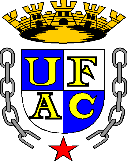 UNIVERSIDADE FEDERAL DO ACREPRÓ-REITORIA DE GRADUAÇÃOUNIVERSIDADE FEDERAL DO ACREPRÓ-REITORIA DE GRADUAÇÃOUNIVERSIDADE FEDERAL DO ACREPRÓ-REITORIA DE GRADUAÇÃOUNIVERSIDADE FEDERAL DO ACREPRÓ-REITORIA DE GRADUAÇÃOUNIVERSIDADE FEDERAL DO ACREPRÓ-REITORIA DE GRADUAÇÃOUNIVERSIDADE FEDERAL DO ACREPRÓ-REITORIA DE GRADUAÇÃOUNIVERSIDADE FEDERAL DO ACREPRÓ-REITORIA DE GRADUAÇÃO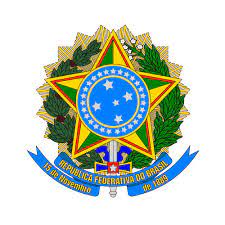 PLANO DE CURSOPLANO DE CURSOPLANO DE CURSOPLANO DE CURSOPLANO DE CURSOPLANO DE CURSOPLANO DE CURSOPLANO DE CURSOPLANO DE CURSOPLANO DE CURSOPLANO DE CURSOCENTRO DE FILOSOFIA E CIÊNCIAS HUMANAS – CFCHCENTRO DE FILOSOFIA E CIÊNCIAS HUMANAS – CFCHCENTRO DE FILOSOFIA E CIÊNCIAS HUMANAS – CFCHCENTRO DE FILOSOFIA E CIÊNCIAS HUMANAS – CFCHCENTRO DE FILOSOFIA E CIÊNCIAS HUMANAS – CFCHCENTRO DE FILOSOFIA E CIÊNCIAS HUMANAS – CFCHCENTRO DE FILOSOFIA E CIÊNCIAS HUMANAS – CFCHCENTRO DE FILOSOFIA E CIÊNCIAS HUMANAS – CFCHCENTRO DE FILOSOFIA E CIÊNCIAS HUMANAS – CFCHCENTRO DE FILOSOFIA E CIÊNCIAS HUMANAS – CFCHCENTRO DE FILOSOFIA E CIÊNCIAS HUMANAS – CFCHCurso: LICENCIATURA PLENA EM FILOSOFIACurso: LICENCIATURA PLENA EM FILOSOFIACurso: LICENCIATURA PLENA EM FILOSOFIACurso: LICENCIATURA PLENA EM FILOSOFIACurso: LICENCIATURA PLENA EM FILOSOFIACurso: LICENCIATURA PLENA EM FILOSOFIACurso: LICENCIATURA PLENA EM FILOSOFIACurso: LICENCIATURA PLENA EM FILOSOFIACurso: LICENCIATURA PLENA EM FILOSOFIACurso: LICENCIATURA PLENA EM FILOSOFIACurso: LICENCIATURA PLENA EM FILOSOFIADisciplina: CFCH375 – Filosofia da CiênciaDisciplina: CFCH375 – Filosofia da CiênciaDisciplina: CFCH375 – Filosofia da CiênciaDisciplina: CFCH375 – Filosofia da CiênciaDisciplina: CFCH375 – Filosofia da CiênciaDisciplina: CFCH375 – Filosofia da CiênciaCréditos: 2-1-0Créditos: 2-1-0Créditos: 2-1-0Créditos: 2-1-0Créditos: 2-1-0Pré-requisitos: (informar se houver)  Pré-requisitos: (informar se houver)  Pré-requisitos: (informar se houver)  Co-requisitos: (se houver)Co-requisitos: (se houver)Co-requisitos: (se houver)Co-requisitos: (se houver)Co-requisitos: (se houver)Co-requisitos: (se houver)Co-requisitos: (se houver)Co-requisitos: (se houver)Carga Horária: 60 horasCarga Horária: 60 horasCH de Acex: (informar, se houver)  CH de Acex: (informar, se houver)  CH de Acex: (informar, se houver)  Encontros: 18 encontrosEncontros: 18 encontrosEncontros: 18 encontrosEncontros: 18 encontrosEncontros: 18 encontrosEncontros: 18 encontrosSemestre Letivo/Ano: 1/2023Semestre Letivo/Ano: 1/2023Semestre Letivo/Ano: 1/2023Semestre Letivo/Ano: 1/2023Dias/horários de aula: Quarta-feira – das 19:00h às 22:30hDias/horários de aula: Quarta-feira – das 19:00h às 22:30hDias/horários de aula: Quarta-feira – das 19:00h às 22:30hDias/horários de aula: Quarta-feira – das 19:00h às 22:30hDias/horários de aula: Quarta-feira – das 19:00h às 22:30hDias/horários de aula: Quarta-feira – das 19:00h às 22:30hDias/horários de aula: Quarta-feira – das 19:00h às 22:30hProfessor(a): Dr. Aristides Moreira FilhoProfessor(a): Dr. Aristides Moreira FilhoProfessor(a): Dr. Aristides Moreira FilhoProfessor(a): Dr. Aristides Moreira FilhoProfessor(a): Dr. Aristides Moreira FilhoProfessor(a): Dr. Aristides Moreira FilhoProfessor(a): Dr. Aristides Moreira FilhoProfessor(a): Dr. Aristides Moreira FilhoProfessor(a): Dr. Aristides Moreira FilhoProfessor(a): Dr. Aristides Moreira FilhoProfessor(a): Dr. Aristides Moreira FilhoI- Ementa: Definições de ciência e método científico. Concepções de objetividade e experiência. Controvérsias sobre a racionalidade da evolução do conhecimento, sobre a aceitação e comparação de teorias e sobre o realismo científico. Contrastes entre ciências humanas e ciências naturais.I- Ementa: Definições de ciência e método científico. Concepções de objetividade e experiência. Controvérsias sobre a racionalidade da evolução do conhecimento, sobre a aceitação e comparação de teorias e sobre o realismo científico. Contrastes entre ciências humanas e ciências naturais.I- Ementa: Definições de ciência e método científico. Concepções de objetividade e experiência. Controvérsias sobre a racionalidade da evolução do conhecimento, sobre a aceitação e comparação de teorias e sobre o realismo científico. Contrastes entre ciências humanas e ciências naturais.I- Ementa: Definições de ciência e método científico. Concepções de objetividade e experiência. Controvérsias sobre a racionalidade da evolução do conhecimento, sobre a aceitação e comparação de teorias e sobre o realismo científico. Contrastes entre ciências humanas e ciências naturais.I- Ementa: Definições de ciência e método científico. Concepções de objetividade e experiência. Controvérsias sobre a racionalidade da evolução do conhecimento, sobre a aceitação e comparação de teorias e sobre o realismo científico. Contrastes entre ciências humanas e ciências naturais.I- Ementa: Definições de ciência e método científico. Concepções de objetividade e experiência. Controvérsias sobre a racionalidade da evolução do conhecimento, sobre a aceitação e comparação de teorias e sobre o realismo científico. Contrastes entre ciências humanas e ciências naturais.I- Ementa: Definições de ciência e método científico. Concepções de objetividade e experiência. Controvérsias sobre a racionalidade da evolução do conhecimento, sobre a aceitação e comparação de teorias e sobre o realismo científico. Contrastes entre ciências humanas e ciências naturais.I- Ementa: Definições de ciência e método científico. Concepções de objetividade e experiência. Controvérsias sobre a racionalidade da evolução do conhecimento, sobre a aceitação e comparação de teorias e sobre o realismo científico. Contrastes entre ciências humanas e ciências naturais.I- Ementa: Definições de ciência e método científico. Concepções de objetividade e experiência. Controvérsias sobre a racionalidade da evolução do conhecimento, sobre a aceitação e comparação de teorias e sobre o realismo científico. Contrastes entre ciências humanas e ciências naturais.I- Ementa: Definições de ciência e método científico. Concepções de objetividade e experiência. Controvérsias sobre a racionalidade da evolução do conhecimento, sobre a aceitação e comparação de teorias e sobre o realismo científico. Contrastes entre ciências humanas e ciências naturais.I- Ementa: Definições de ciência e método científico. Concepções de objetividade e experiência. Controvérsias sobre a racionalidade da evolução do conhecimento, sobre a aceitação e comparação de teorias e sobre o realismo científico. Contrastes entre ciências humanas e ciências naturais.II- Objetivos de EnsinoII- Objetivos de EnsinoII- Objetivos de EnsinoII- Objetivos de EnsinoII- Objetivos de EnsinoII- Objetivos de EnsinoII- Objetivos de EnsinoII- Objetivos de EnsinoII- Objetivos de EnsinoII- Objetivos de EnsinoII- Objetivos de Ensino1- Objetivos Gerais Compreender a filosofia da ciência enquanto disciplina filosófica que investiga as implicações filosóficas das descrições que as diversas ciências fazem da realidade, bem como as condições de possibilidades, os métodos e os princípios do saber científico no contexto de seu desenvolvimento histórico.2- Objetivos EspecíficosAnalisar e compreender a especificidade da atividade científica, que se legitima distinguindo-se de outras formas de conhecimento;Analisar e refletir acerca dos conceitos básicos e teses fundamentais de alguns autores da filosofia da ciência, capacitando-se para uma compreensão rigorosa do seu desenvolvimento, principalmente no século XX;Compreender a ciência, não apenas como um tipo específico de conhecimento entre outros, mas como prática e instituição político-cultural.1- Objetivos Gerais Compreender a filosofia da ciência enquanto disciplina filosófica que investiga as implicações filosóficas das descrições que as diversas ciências fazem da realidade, bem como as condições de possibilidades, os métodos e os princípios do saber científico no contexto de seu desenvolvimento histórico.2- Objetivos EspecíficosAnalisar e compreender a especificidade da atividade científica, que se legitima distinguindo-se de outras formas de conhecimento;Analisar e refletir acerca dos conceitos básicos e teses fundamentais de alguns autores da filosofia da ciência, capacitando-se para uma compreensão rigorosa do seu desenvolvimento, principalmente no século XX;Compreender a ciência, não apenas como um tipo específico de conhecimento entre outros, mas como prática e instituição político-cultural.1- Objetivos Gerais Compreender a filosofia da ciência enquanto disciplina filosófica que investiga as implicações filosóficas das descrições que as diversas ciências fazem da realidade, bem como as condições de possibilidades, os métodos e os princípios do saber científico no contexto de seu desenvolvimento histórico.2- Objetivos EspecíficosAnalisar e compreender a especificidade da atividade científica, que se legitima distinguindo-se de outras formas de conhecimento;Analisar e refletir acerca dos conceitos básicos e teses fundamentais de alguns autores da filosofia da ciência, capacitando-se para uma compreensão rigorosa do seu desenvolvimento, principalmente no século XX;Compreender a ciência, não apenas como um tipo específico de conhecimento entre outros, mas como prática e instituição político-cultural.1- Objetivos Gerais Compreender a filosofia da ciência enquanto disciplina filosófica que investiga as implicações filosóficas das descrições que as diversas ciências fazem da realidade, bem como as condições de possibilidades, os métodos e os princípios do saber científico no contexto de seu desenvolvimento histórico.2- Objetivos EspecíficosAnalisar e compreender a especificidade da atividade científica, que se legitima distinguindo-se de outras formas de conhecimento;Analisar e refletir acerca dos conceitos básicos e teses fundamentais de alguns autores da filosofia da ciência, capacitando-se para uma compreensão rigorosa do seu desenvolvimento, principalmente no século XX;Compreender a ciência, não apenas como um tipo específico de conhecimento entre outros, mas como prática e instituição político-cultural.1- Objetivos Gerais Compreender a filosofia da ciência enquanto disciplina filosófica que investiga as implicações filosóficas das descrições que as diversas ciências fazem da realidade, bem como as condições de possibilidades, os métodos e os princípios do saber científico no contexto de seu desenvolvimento histórico.2- Objetivos EspecíficosAnalisar e compreender a especificidade da atividade científica, que se legitima distinguindo-se de outras formas de conhecimento;Analisar e refletir acerca dos conceitos básicos e teses fundamentais de alguns autores da filosofia da ciência, capacitando-se para uma compreensão rigorosa do seu desenvolvimento, principalmente no século XX;Compreender a ciência, não apenas como um tipo específico de conhecimento entre outros, mas como prática e instituição político-cultural.1- Objetivos Gerais Compreender a filosofia da ciência enquanto disciplina filosófica que investiga as implicações filosóficas das descrições que as diversas ciências fazem da realidade, bem como as condições de possibilidades, os métodos e os princípios do saber científico no contexto de seu desenvolvimento histórico.2- Objetivos EspecíficosAnalisar e compreender a especificidade da atividade científica, que se legitima distinguindo-se de outras formas de conhecimento;Analisar e refletir acerca dos conceitos básicos e teses fundamentais de alguns autores da filosofia da ciência, capacitando-se para uma compreensão rigorosa do seu desenvolvimento, principalmente no século XX;Compreender a ciência, não apenas como um tipo específico de conhecimento entre outros, mas como prática e instituição político-cultural.1- Objetivos Gerais Compreender a filosofia da ciência enquanto disciplina filosófica que investiga as implicações filosóficas das descrições que as diversas ciências fazem da realidade, bem como as condições de possibilidades, os métodos e os princípios do saber científico no contexto de seu desenvolvimento histórico.2- Objetivos EspecíficosAnalisar e compreender a especificidade da atividade científica, que se legitima distinguindo-se de outras formas de conhecimento;Analisar e refletir acerca dos conceitos básicos e teses fundamentais de alguns autores da filosofia da ciência, capacitando-se para uma compreensão rigorosa do seu desenvolvimento, principalmente no século XX;Compreender a ciência, não apenas como um tipo específico de conhecimento entre outros, mas como prática e instituição político-cultural.1- Objetivos Gerais Compreender a filosofia da ciência enquanto disciplina filosófica que investiga as implicações filosóficas das descrições que as diversas ciências fazem da realidade, bem como as condições de possibilidades, os métodos e os princípios do saber científico no contexto de seu desenvolvimento histórico.2- Objetivos EspecíficosAnalisar e compreender a especificidade da atividade científica, que se legitima distinguindo-se de outras formas de conhecimento;Analisar e refletir acerca dos conceitos básicos e teses fundamentais de alguns autores da filosofia da ciência, capacitando-se para uma compreensão rigorosa do seu desenvolvimento, principalmente no século XX;Compreender a ciência, não apenas como um tipo específico de conhecimento entre outros, mas como prática e instituição político-cultural.1- Objetivos Gerais Compreender a filosofia da ciência enquanto disciplina filosófica que investiga as implicações filosóficas das descrições que as diversas ciências fazem da realidade, bem como as condições de possibilidades, os métodos e os princípios do saber científico no contexto de seu desenvolvimento histórico.2- Objetivos EspecíficosAnalisar e compreender a especificidade da atividade científica, que se legitima distinguindo-se de outras formas de conhecimento;Analisar e refletir acerca dos conceitos básicos e teses fundamentais de alguns autores da filosofia da ciência, capacitando-se para uma compreensão rigorosa do seu desenvolvimento, principalmente no século XX;Compreender a ciência, não apenas como um tipo específico de conhecimento entre outros, mas como prática e instituição político-cultural.1- Objetivos Gerais Compreender a filosofia da ciência enquanto disciplina filosófica que investiga as implicações filosóficas das descrições que as diversas ciências fazem da realidade, bem como as condições de possibilidades, os métodos e os princípios do saber científico no contexto de seu desenvolvimento histórico.2- Objetivos EspecíficosAnalisar e compreender a especificidade da atividade científica, que se legitima distinguindo-se de outras formas de conhecimento;Analisar e refletir acerca dos conceitos básicos e teses fundamentais de alguns autores da filosofia da ciência, capacitando-se para uma compreensão rigorosa do seu desenvolvimento, principalmente no século XX;Compreender a ciência, não apenas como um tipo específico de conhecimento entre outros, mas como prática e instituição político-cultural.1- Objetivos Gerais Compreender a filosofia da ciência enquanto disciplina filosófica que investiga as implicações filosóficas das descrições que as diversas ciências fazem da realidade, bem como as condições de possibilidades, os métodos e os princípios do saber científico no contexto de seu desenvolvimento histórico.2- Objetivos EspecíficosAnalisar e compreender a especificidade da atividade científica, que se legitima distinguindo-se de outras formas de conhecimento;Analisar e refletir acerca dos conceitos básicos e teses fundamentais de alguns autores da filosofia da ciência, capacitando-se para uma compreensão rigorosa do seu desenvolvimento, principalmente no século XX;Compreender a ciência, não apenas como um tipo específico de conhecimento entre outros, mas como prática e instituição político-cultural.III- Conteúdos de EnsinoIII- Conteúdos de EnsinoIII- Conteúdos de EnsinoIII- Conteúdos de EnsinoIII- Conteúdos de EnsinoIII- Conteúdos de EnsinoIII- Conteúdos de EnsinoIII- Conteúdos de EnsinoIII- Conteúdos de EnsinoIII- Conteúdos de EnsinoIII- Conteúdos de EnsinoUnidades Temáticas (ampliar as unidades, se necessário)Unidades Temáticas (ampliar as unidades, se necessário)Unidades Temáticas (ampliar as unidades, se necessário)Unidades Temáticas (ampliar as unidades, se necessário)Unidades Temáticas (ampliar as unidades, se necessário)Unidades Temáticas (ampliar as unidades, se necessário)Unidades Temáticas (ampliar as unidades, se necessário)Unidades Temáticas (ampliar as unidades, se necessário)Unidades Temáticas (ampliar as unidades, se necessário)C/HC/HUnidade 1- Noções introdutórias e conceituais1. Ciência: natureza e objetivoUnidade 1- Noções introdutórias e conceituais1. Ciência: natureza e objetivoUnidade 1- Noções introdutórias e conceituais1. Ciência: natureza e objetivoUnidade 1- Noções introdutórias e conceituais1. Ciência: natureza e objetivoUnidade 1- Noções introdutórias e conceituais1. Ciência: natureza e objetivoUnidade 1- Noções introdutórias e conceituais1. Ciência: natureza e objetivoUnidade 1- Noções introdutórias e conceituais1. Ciência: natureza e objetivoUnidade 1- Noções introdutórias e conceituais1. Ciência: natureza e objetivoUnidade 1- Noções introdutórias e conceituais1. Ciência: natureza e objetivo4 horas4 horasUnidade 2- Teorias científicas1. Teorias da confirmação2. Teorias do progresso3. Teorias da explicação4. Teorias da aceitaçãoUnidade 2- Teorias científicas1. Teorias da confirmação2. Teorias do progresso3. Teorias da explicação4. Teorias da aceitaçãoUnidade 2- Teorias científicas1. Teorias da confirmação2. Teorias do progresso3. Teorias da explicação4. Teorias da aceitaçãoUnidade 2- Teorias científicas1. Teorias da confirmação2. Teorias do progresso3. Teorias da explicação4. Teorias da aceitaçãoUnidade 2- Teorias científicas1. Teorias da confirmação2. Teorias do progresso3. Teorias da explicação4. Teorias da aceitaçãoUnidade 2- Teorias científicas1. Teorias da confirmação2. Teorias do progresso3. Teorias da explicação4. Teorias da aceitaçãoUnidade 2- Teorias científicas1. Teorias da confirmação2. Teorias do progresso3. Teorias da explicação4. Teorias da aceitaçãoUnidade 2- Teorias científicas1. Teorias da confirmação2. Teorias do progresso3. Teorias da explicação4. Teorias da aceitaçãoUnidade 2- Teorias científicas1. Teorias da confirmação2. Teorias do progresso3. Teorias da explicação4. Teorias da aceitação8 horas8 horasUnidade 3- A filosofia da ciência no século XX1. O positivismo lógico e o ataque à metafísica2. O racionalismo crítico de Karl Popper2.1. O problema da demarcação científica2.2. O problema da base empírica2.3. Verossimilhança e progresso científico3. O naturalismo de Quine4. A filosofia da ciência de Thomas Kuhn4.1. Paradigma e ciência normal4.2. Crise e revolução4.3. A função da ciência normal e da revolução4.4. A concepção de paradigma e revolução científica pós- estruturaUnidade 3- A filosofia da ciência no século XX1. O positivismo lógico e o ataque à metafísica2. O racionalismo crítico de Karl Popper2.1. O problema da demarcação científica2.2. O problema da base empírica2.3. Verossimilhança e progresso científico3. O naturalismo de Quine4. A filosofia da ciência de Thomas Kuhn4.1. Paradigma e ciência normal4.2. Crise e revolução4.3. A função da ciência normal e da revolução4.4. A concepção de paradigma e revolução científica pós- estruturaUnidade 3- A filosofia da ciência no século XX1. O positivismo lógico e o ataque à metafísica2. O racionalismo crítico de Karl Popper2.1. O problema da demarcação científica2.2. O problema da base empírica2.3. Verossimilhança e progresso científico3. O naturalismo de Quine4. A filosofia da ciência de Thomas Kuhn4.1. Paradigma e ciência normal4.2. Crise e revolução4.3. A função da ciência normal e da revolução4.4. A concepção de paradigma e revolução científica pós- estruturaUnidade 3- A filosofia da ciência no século XX1. O positivismo lógico e o ataque à metafísica2. O racionalismo crítico de Karl Popper2.1. O problema da demarcação científica2.2. O problema da base empírica2.3. Verossimilhança e progresso científico3. O naturalismo de Quine4. A filosofia da ciência de Thomas Kuhn4.1. Paradigma e ciência normal4.2. Crise e revolução4.3. A função da ciência normal e da revolução4.4. A concepção de paradigma e revolução científica pós- estruturaUnidade 3- A filosofia da ciência no século XX1. O positivismo lógico e o ataque à metafísica2. O racionalismo crítico de Karl Popper2.1. O problema da demarcação científica2.2. O problema da base empírica2.3. Verossimilhança e progresso científico3. O naturalismo de Quine4. A filosofia da ciência de Thomas Kuhn4.1. Paradigma e ciência normal4.2. Crise e revolução4.3. A função da ciência normal e da revolução4.4. A concepção de paradigma e revolução científica pós- estruturaUnidade 3- A filosofia da ciência no século XX1. O positivismo lógico e o ataque à metafísica2. O racionalismo crítico de Karl Popper2.1. O problema da demarcação científica2.2. O problema da base empírica2.3. Verossimilhança e progresso científico3. O naturalismo de Quine4. A filosofia da ciência de Thomas Kuhn4.1. Paradigma e ciência normal4.2. Crise e revolução4.3. A função da ciência normal e da revolução4.4. A concepção de paradigma e revolução científica pós- estruturaUnidade 3- A filosofia da ciência no século XX1. O positivismo lógico e o ataque à metafísica2. O racionalismo crítico de Karl Popper2.1. O problema da demarcação científica2.2. O problema da base empírica2.3. Verossimilhança e progresso científico3. O naturalismo de Quine4. A filosofia da ciência de Thomas Kuhn4.1. Paradigma e ciência normal4.2. Crise e revolução4.3. A função da ciência normal e da revolução4.4. A concepção de paradigma e revolução científica pós- estruturaUnidade 3- A filosofia da ciência no século XX1. O positivismo lógico e o ataque à metafísica2. O racionalismo crítico de Karl Popper2.1. O problema da demarcação científica2.2. O problema da base empírica2.3. Verossimilhança e progresso científico3. O naturalismo de Quine4. A filosofia da ciência de Thomas Kuhn4.1. Paradigma e ciência normal4.2. Crise e revolução4.3. A função da ciência normal e da revolução4.4. A concepção de paradigma e revolução científica pós- estruturaUnidade 3- A filosofia da ciência no século XX1. O positivismo lógico e o ataque à metafísica2. O racionalismo crítico de Karl Popper2.1. O problema da demarcação científica2.2. O problema da base empírica2.3. Verossimilhança e progresso científico3. O naturalismo de Quine4. A filosofia da ciência de Thomas Kuhn4.1. Paradigma e ciência normal4.2. Crise e revolução4.3. A função da ciência normal e da revolução4.4. A concepção de paradigma e revolução científica pós- estrutura32 horas32 horasUnidade 4 – Controvérsia entre as teorias científicas1. Realismo versus antirrealismo2. Empirismo construtivoUnidade 4 – Controvérsia entre as teorias científicas1. Realismo versus antirrealismo2. Empirismo construtivoUnidade 4 – Controvérsia entre as teorias científicas1. Realismo versus antirrealismo2. Empirismo construtivoUnidade 4 – Controvérsia entre as teorias científicas1. Realismo versus antirrealismo2. Empirismo construtivoUnidade 4 – Controvérsia entre as teorias científicas1. Realismo versus antirrealismo2. Empirismo construtivoUnidade 4 – Controvérsia entre as teorias científicas1. Realismo versus antirrealismo2. Empirismo construtivoUnidade 4 – Controvérsia entre as teorias científicas1. Realismo versus antirrealismo2. Empirismo construtivoUnidade 4 – Controvérsia entre as teorias científicas1. Realismo versus antirrealismo2. Empirismo construtivoUnidade 4 – Controvérsia entre as teorias científicas1. Realismo versus antirrealismo2. Empirismo construtivo16 horas16 horasIV- Metodologia de EnsinoIV- Metodologia de EnsinoIV- Metodologia de EnsinoIV- Metodologia de EnsinoIV- Metodologia de EnsinoIV- Metodologia de EnsinoIV- Metodologia de EnsinoIV- Metodologia de EnsinoIV- Metodologia de EnsinoIV- Metodologia de EnsinoIV- Metodologia de EnsinoAulas expositivas dialogadas gerando um debate contínuo a ser realizado por todos, além de seminários a ser realizados pelos alunos a cerca dos temas trabalhados e estudos dirigidos de textos previamente selecionados.Aulas expositivas dialogadas gerando um debate contínuo a ser realizado por todos, além de seminários a ser realizados pelos alunos a cerca dos temas trabalhados e estudos dirigidos de textos previamente selecionados.Aulas expositivas dialogadas gerando um debate contínuo a ser realizado por todos, além de seminários a ser realizados pelos alunos a cerca dos temas trabalhados e estudos dirigidos de textos previamente selecionados.Aulas expositivas dialogadas gerando um debate contínuo a ser realizado por todos, além de seminários a ser realizados pelos alunos a cerca dos temas trabalhados e estudos dirigidos de textos previamente selecionados.Aulas expositivas dialogadas gerando um debate contínuo a ser realizado por todos, além de seminários a ser realizados pelos alunos a cerca dos temas trabalhados e estudos dirigidos de textos previamente selecionados.Aulas expositivas dialogadas gerando um debate contínuo a ser realizado por todos, além de seminários a ser realizados pelos alunos a cerca dos temas trabalhados e estudos dirigidos de textos previamente selecionados.Aulas expositivas dialogadas gerando um debate contínuo a ser realizado por todos, além de seminários a ser realizados pelos alunos a cerca dos temas trabalhados e estudos dirigidos de textos previamente selecionados.Aulas expositivas dialogadas gerando um debate contínuo a ser realizado por todos, além de seminários a ser realizados pelos alunos a cerca dos temas trabalhados e estudos dirigidos de textos previamente selecionados.Aulas expositivas dialogadas gerando um debate contínuo a ser realizado por todos, além de seminários a ser realizados pelos alunos a cerca dos temas trabalhados e estudos dirigidos de textos previamente selecionados.Aulas expositivas dialogadas gerando um debate contínuo a ser realizado por todos, além de seminários a ser realizados pelos alunos a cerca dos temas trabalhados e estudos dirigidos de textos previamente selecionados.Aulas expositivas dialogadas gerando um debate contínuo a ser realizado por todos, além de seminários a ser realizados pelos alunos a cerca dos temas trabalhados e estudos dirigidos de textos previamente selecionados.V- Recursos Didáticos V- Recursos Didáticos V- Recursos Didáticos V- Recursos Didáticos V- Recursos Didáticos V- Recursos Didáticos V- Recursos Didáticos V- Recursos Didáticos V- Recursos Didáticos V- Recursos Didáticos V- Recursos Didáticos Lousa e giz e/ou pincel;Microcomputador portátil: notebook;Projetor multimídia: data show;Textos previamente selecionadosLousa e giz e/ou pincel;Microcomputador portátil: notebook;Projetor multimídia: data show;Textos previamente selecionadosLousa e giz e/ou pincel;Microcomputador portátil: notebook;Projetor multimídia: data show;Textos previamente selecionadosLousa e giz e/ou pincel;Microcomputador portátil: notebook;Projetor multimídia: data show;Textos previamente selecionadosLousa e giz e/ou pincel;Microcomputador portátil: notebook;Projetor multimídia: data show;Textos previamente selecionadosLousa e giz e/ou pincel;Microcomputador portátil: notebook;Projetor multimídia: data show;Textos previamente selecionadosLousa e giz e/ou pincel;Microcomputador portátil: notebook;Projetor multimídia: data show;Textos previamente selecionadosLousa e giz e/ou pincel;Microcomputador portátil: notebook;Projetor multimídia: data show;Textos previamente selecionadosLousa e giz e/ou pincel;Microcomputador portátil: notebook;Projetor multimídia: data show;Textos previamente selecionadosLousa e giz e/ou pincel;Microcomputador portátil: notebook;Projetor multimídia: data show;Textos previamente selecionadosLousa e giz e/ou pincel;Microcomputador portátil: notebook;Projetor multimídia: data show;Textos previamente selecionadosVI- Avaliação da AprendizagemVI- Avaliação da AprendizagemVI- Avaliação da AprendizagemVI- Avaliação da AprendizagemVI- Avaliação da AprendizagemVI- Avaliação da AprendizagemVI- Avaliação da AprendizagemVI- Avaliação da AprendizagemVI- Avaliação da AprendizagemVI- Avaliação da AprendizagemVI- Avaliação da AprendizagemA metodologia a ser utilizada tem por objetivo permitir o acompanhamento da participação e dos trabalhos de cada um dos integrantes da turma.O interesse manifesto no aprofundamento dos temas, a busca de leituras complementares, a participação na execução das tarefas, a pontualidades no cumprimento dos prazos e a consistência teórico-metodológica dos trabalhos são os aspectos a serem considerados. Serão utilizados como instrumentos: provas subjetivas e/ou objetivas com ou sem consultas, trabalhos individuais e/ou em grupos e arguições em sala de aula. Para cada uma das notas (N1 e N2) serão realizadas ao menos duas atividades de avaliação.A metodologia a ser utilizada tem por objetivo permitir o acompanhamento da participação e dos trabalhos de cada um dos integrantes da turma.O interesse manifesto no aprofundamento dos temas, a busca de leituras complementares, a participação na execução das tarefas, a pontualidades no cumprimento dos prazos e a consistência teórico-metodológica dos trabalhos são os aspectos a serem considerados. Serão utilizados como instrumentos: provas subjetivas e/ou objetivas com ou sem consultas, trabalhos individuais e/ou em grupos e arguições em sala de aula. Para cada uma das notas (N1 e N2) serão realizadas ao menos duas atividades de avaliação.A metodologia a ser utilizada tem por objetivo permitir o acompanhamento da participação e dos trabalhos de cada um dos integrantes da turma.O interesse manifesto no aprofundamento dos temas, a busca de leituras complementares, a participação na execução das tarefas, a pontualidades no cumprimento dos prazos e a consistência teórico-metodológica dos trabalhos são os aspectos a serem considerados. Serão utilizados como instrumentos: provas subjetivas e/ou objetivas com ou sem consultas, trabalhos individuais e/ou em grupos e arguições em sala de aula. Para cada uma das notas (N1 e N2) serão realizadas ao menos duas atividades de avaliação.A metodologia a ser utilizada tem por objetivo permitir o acompanhamento da participação e dos trabalhos de cada um dos integrantes da turma.O interesse manifesto no aprofundamento dos temas, a busca de leituras complementares, a participação na execução das tarefas, a pontualidades no cumprimento dos prazos e a consistência teórico-metodológica dos trabalhos são os aspectos a serem considerados. Serão utilizados como instrumentos: provas subjetivas e/ou objetivas com ou sem consultas, trabalhos individuais e/ou em grupos e arguições em sala de aula. Para cada uma das notas (N1 e N2) serão realizadas ao menos duas atividades de avaliação.A metodologia a ser utilizada tem por objetivo permitir o acompanhamento da participação e dos trabalhos de cada um dos integrantes da turma.O interesse manifesto no aprofundamento dos temas, a busca de leituras complementares, a participação na execução das tarefas, a pontualidades no cumprimento dos prazos e a consistência teórico-metodológica dos trabalhos são os aspectos a serem considerados. Serão utilizados como instrumentos: provas subjetivas e/ou objetivas com ou sem consultas, trabalhos individuais e/ou em grupos e arguições em sala de aula. Para cada uma das notas (N1 e N2) serão realizadas ao menos duas atividades de avaliação.A metodologia a ser utilizada tem por objetivo permitir o acompanhamento da participação e dos trabalhos de cada um dos integrantes da turma.O interesse manifesto no aprofundamento dos temas, a busca de leituras complementares, a participação na execução das tarefas, a pontualidades no cumprimento dos prazos e a consistência teórico-metodológica dos trabalhos são os aspectos a serem considerados. Serão utilizados como instrumentos: provas subjetivas e/ou objetivas com ou sem consultas, trabalhos individuais e/ou em grupos e arguições em sala de aula. Para cada uma das notas (N1 e N2) serão realizadas ao menos duas atividades de avaliação.A metodologia a ser utilizada tem por objetivo permitir o acompanhamento da participação e dos trabalhos de cada um dos integrantes da turma.O interesse manifesto no aprofundamento dos temas, a busca de leituras complementares, a participação na execução das tarefas, a pontualidades no cumprimento dos prazos e a consistência teórico-metodológica dos trabalhos são os aspectos a serem considerados. Serão utilizados como instrumentos: provas subjetivas e/ou objetivas com ou sem consultas, trabalhos individuais e/ou em grupos e arguições em sala de aula. Para cada uma das notas (N1 e N2) serão realizadas ao menos duas atividades de avaliação.A metodologia a ser utilizada tem por objetivo permitir o acompanhamento da participação e dos trabalhos de cada um dos integrantes da turma.O interesse manifesto no aprofundamento dos temas, a busca de leituras complementares, a participação na execução das tarefas, a pontualidades no cumprimento dos prazos e a consistência teórico-metodológica dos trabalhos são os aspectos a serem considerados. Serão utilizados como instrumentos: provas subjetivas e/ou objetivas com ou sem consultas, trabalhos individuais e/ou em grupos e arguições em sala de aula. Para cada uma das notas (N1 e N2) serão realizadas ao menos duas atividades de avaliação.A metodologia a ser utilizada tem por objetivo permitir o acompanhamento da participação e dos trabalhos de cada um dos integrantes da turma.O interesse manifesto no aprofundamento dos temas, a busca de leituras complementares, a participação na execução das tarefas, a pontualidades no cumprimento dos prazos e a consistência teórico-metodológica dos trabalhos são os aspectos a serem considerados. Serão utilizados como instrumentos: provas subjetivas e/ou objetivas com ou sem consultas, trabalhos individuais e/ou em grupos e arguições em sala de aula. Para cada uma das notas (N1 e N2) serão realizadas ao menos duas atividades de avaliação.A metodologia a ser utilizada tem por objetivo permitir o acompanhamento da participação e dos trabalhos de cada um dos integrantes da turma.O interesse manifesto no aprofundamento dos temas, a busca de leituras complementares, a participação na execução das tarefas, a pontualidades no cumprimento dos prazos e a consistência teórico-metodológica dos trabalhos são os aspectos a serem considerados. Serão utilizados como instrumentos: provas subjetivas e/ou objetivas com ou sem consultas, trabalhos individuais e/ou em grupos e arguições em sala de aula. Para cada uma das notas (N1 e N2) serão realizadas ao menos duas atividades de avaliação.A metodologia a ser utilizada tem por objetivo permitir o acompanhamento da participação e dos trabalhos de cada um dos integrantes da turma.O interesse manifesto no aprofundamento dos temas, a busca de leituras complementares, a participação na execução das tarefas, a pontualidades no cumprimento dos prazos e a consistência teórico-metodológica dos trabalhos são os aspectos a serem considerados. Serão utilizados como instrumentos: provas subjetivas e/ou objetivas com ou sem consultas, trabalhos individuais e/ou em grupos e arguições em sala de aula. Para cada uma das notas (N1 e N2) serão realizadas ao menos duas atividades de avaliação.VII- BibliografiaVII- BibliografiaVII- BibliografiaVII- BibliografiaVII- BibliografiaVII- BibliografiaVII- BibliografiaVII- BibliografiaVII- BibliografiaVII- BibliografiaVII- BibliografiaBásica:CARNAP, R. Superação da Metafísica pela Análise Lógica da Linguagem. Trad. Antônio Ianni Segatto. Cadernos de Filosofia Alemã. V. 21, nº 2. São Paulo: USP, 2016, pp. 95-115.FRENCH, Steven. Ciência: conceitos-chave em filosofia. Trad. André Klaudat. Porto Alegre: Artmed, 2009.KUHN, T. A Estrutura das Revoluções Científicas. 3ª ed. Tradução de Beatriz Vianna Boeira e Nelson Boeira. São Paulo: Perspectiva, 1991._____. O Caminho desde a Estrutura. Trad. Cesar Mortari. São Paulo: Unesp, 2006.POPPER, K. A Lógica da Pesquisa Científica. Trad. de Leonidas Hegenberg e Octanny Silveira da Mota. São Paulo: Cultrix, 2007._____. Conjecturas e Refutações: o desenvolvimento do conhecimento científico. Trad. Benedita Bettencourt. Coimbra: Almedina, 2006.Complementar:BUENO, Otávio. O Empirismo Construtivo: uma reformulação e defesa. Campinas: UNICAMP, 1999.CARNAP, R. Pseudoproblemas na Filosofia. Trad. Pablo Rubén Mariconda. São Paulo: Abril Cultural, 1980. (Col. Os Pensadores)._____. Testabilidade e Significado. Trad. Pablo Rubén Mariconda. São Paulo: Abril Cultural, 1980. (Col. Os Pensadores).CHALMERS, Alan F. O que é Ciência Afinal? Trad. Raul Fiker. São Paula Brasiliense, 1993.DUTRA, Luiz H. de A. Introdução à Epistemologia. São Paulo: Unesp, 2010._____. Introdução à Teoria da Ciência. 3ª ed. Florianópolis: UFSC, 2009.FOUREZ, Gérard. A Construção das Ciências: introdução à filosofia e à ética das ciências. Tradução de Luiz Paulo Rouanet.  São Paulo: Editora da UNESP, 1995.FREIRE-MAIA, Newton. A Ciência por Dentro. 5ª ed. Petrópolis: Vozes, 1998.GRANGER, Gilles-Granger. A ciência e as ciências. Tradução de Roberto Leão Ferreira. São Paulo: Editora da UNESP, 1994.HACKING, Ian. Representar e Intervir: tópicos introdutórios de filosofia da ciência natural. Trad. Pedro Rocha de Oliveira. Rio de Janeiro: EDUERJ, 2012.HAHN, H.; NEURATH, O. e CARNAP, R. A Concepção Científica do Mundo – O Círculo de Viena. Trad. Fernando Pio de Almeida Fleck. In: Cadernos de História da Filosofia e da Ciência. Nº 10. São Paulo: UNICAMP, 1986. Pp. 5-20.JAPIASSU, Hilton. Introdução ao Pensamento Epistemológico. 6ª ed. Rio de Janeiro: Francisco Alves, 1991._____. Como Nasceu a Ciência Moderna: e as razões da filosofia. Rio de Janeiro: Imago, 2007.KUHN, T. A Tensão Essencial: estudos selecionados sobre tradição e mudança científica. Trad. Marcelo Amaral Penna-Forte. São Paulo: Unesp, 2011.LAKATOS, Imre. Falsificação e Metodologia dos Programas de Investigação Científica. Trad. Emília Picado T. M. Mendes. Lisboa: Edições 70, 1999.LAUDAN, Larry. O Progresso e Seus Problemas: rumo a uma teoria do crescimento científico. Trad. Roberto Leal Ferreira. São Paulo: UNESP, 2011.MAGEE, Bryan. As idéias de Popper. Tradução de Leônidas Hegenberg e Octany Silveira da Mota. SP: Cultrix, 1978.NAGEL, Ernest. Ciência: natureza e objetivo. In: MORGENBESSER, Sidney. Filosofia da Ciência. Trad. Leonidas Hegenberg e Octany Silveira da Mota. 2 ed. São Paulo: Cultrix, 1975.O’HEAR, Antony (org). Karl Popper: filosofia e problemas. Trad. Luiz Paulo Rouanet. São Paulo: UNESP, 1997. PELUSO, Luis Alberto. A filosofia de Karl Popper: epistemologia e racionalismo crítico. Campinas, SP: Papirus; PUCCAMP, 1995.POPPER, Karl. Textos Escolhidos. Organização e Introdução de David Miller. Trad. Vera Ribeiro. Rio de Janeiro: Contraponto, 2010.QUINE, W. V. Espécies Naturais. Trad. Andréa Maria Altino de Campos Loparié. São Paulo: Abril Cultural, 1975. (Col. Os Pensadores)._____. Dois Dogmas do Empirismo. Trad. Marcelo Guimarães da Silva Lima. São Paulo: Abril Cultural, 1975. (Col. Os Pensadores)._____. Epistemologia Naturalizada. Trad. Andréa Maria Altino. São Paulo: Abril Cultural, 1975. (Col. Os Pensadores Vol. LII).REALE, G. História da Filosofia: do romantismo até nossos dias. Vol. III. São Paulo: Paulus, 1991.ROSENBERG, Alex. Introdução à Filosofia da Ciência. Trad. Alessandra S. Fernandes e Rogério Bettoni. São Paulo: Loyola, 2009.VAN FRAASSEN, Bas C. A Imagem Científica. Trad. Luiz Henrique de Araújo Dutra. São Paulo: UNESP, 2007.Sugerida:BACHELARD, G. A Formação do Espírito Científico: contribuição para uma psicanálise do conhecimento. Trad. Estela dos Santos Abreu. Rio de Janeiro: Contraponto, 1996._____. O Novo Espírito Científico. Trad. António José Pinto Ribeiro. Lisboa: Edições 70, 2008._____. Estudos. Trad. Estela dos Santos Abreu. Rio de Janeiro: Contraponto, 2008.CARLOTTO, M. C. Veredas da Mudança na Ciência Brasileira: discurso, institucionalização e práticas no cenário contemporâneo. São Paulo: Editora 34, 2013.CUPANI, A. Sobre a Ciência: estudos de filosofia da ciência. Florianópolis: Ufsc, 2018.DUHEM, P. A Teoria Física: seu objeto e sua estrutura. Trad. Rogério Soares da Costa. Rio de Janeiro, Uerj, 2014._____. Ensaios de Filosofia da Ciência. Tradução, introdução e notas de Fábio Rodrigo Leite. São Paulo: Associação Filosófica Scientiae Studia, 2019.DUTRA, L. H. A. Pragmática de Modelos: natureza, estrutura e uso dos modelos científicos. São Paulo: Edições Loyola, 2013.FEENBERG, A. Construtivismo Crítico: uma filosofia da tecnologia. Tradução, introdução e notas de Luiz Henrique de Lacerda Abrahão e Cristiano Cordeiro Cruz. São Paulo: Associação Filosófica Scientiae Studia, 2022.FEYERABEND, P. Contra o Método. Trad. Cezar Augusto Mortari. 2ª ed. São Paulo: Unesp, 2011._____. A Ciência em uma Sociedade Livre. Trad. Vera Joscelyne. São Paulo: Unesp, 2011._____. Ciência, um Monstro: lições trentinas. Trad. Rogério Bettoni. Belo Horizonte: Autêntica Editora, 2017._____. Adeus à Razão. Trad. Vera Joscelyne. São Paulo: Unesp, 2010.GALILEI, G. Diálogo sobre os dois Máximos Sistemas do Mundo Ptolomaico e Copernicano. Tradução, introdução e notas de Pablo Rubén Mariconda. São Paulo: Editora 34, 2011.LACEY, H. Valores e Atividade Científica 2. Trad. Marcos Barbosa de Oliveira. São Paulo: Editora 34, 2010._____. Valores e Atividade Científica 3. São Paulo: Associação Filosófica Scientiae Studia, 2022.MOREIRA, A. B. Clínica e Resistência: contribuições da racionalidade vitalista de Canguilhem ao campo da saúde. São Paulo: Associação Filosófica Scientiae Studia, 2019.POPPER, K. A Vida é Aprendizagem: epistemologia evolutiva e sociedade aberta. Trad. Paula Taipas. Lisboa: Edições 70, 1999._____. O Mito do Contexto: em defesa da ciência e da racionalidade. Trad. Paula Taipas. Lisboa: Edições 70, 2009._____. Os Dois Problemas Fundamentais da Teoria do Conhecimento. Trad. Antonio Ianni Segatto. São Paulo: Unesp, 2013._____. O Mundo de Parmênides: ensaios sobre o iluminismo pré-socrático. Trad. Roberto Leal Ferreira. São Paulo: Unesp, 2014._____. Em Busca de um Mundo Melhor. Trad. Milton Camargo Mota. São Paulo: Martins Fontes, 2006.POPPER, K. & ECCLES, J. O Eu e seu Cérebro. Trad. Sílvio Meneses Garcia. Campinas, SP: Papirus, 1991.RAMOS, M. C. A Geração dos Corpos Organizados em Maupertuis. São Paulo: Editora 34, 2009.Básica:CARNAP, R. Superação da Metafísica pela Análise Lógica da Linguagem. Trad. Antônio Ianni Segatto. Cadernos de Filosofia Alemã. V. 21, nº 2. São Paulo: USP, 2016, pp. 95-115.FRENCH, Steven. Ciência: conceitos-chave em filosofia. Trad. André Klaudat. Porto Alegre: Artmed, 2009.KUHN, T. A Estrutura das Revoluções Científicas. 3ª ed. Tradução de Beatriz Vianna Boeira e Nelson Boeira. São Paulo: Perspectiva, 1991._____. O Caminho desde a Estrutura. Trad. Cesar Mortari. São Paulo: Unesp, 2006.POPPER, K. A Lógica da Pesquisa Científica. Trad. de Leonidas Hegenberg e Octanny Silveira da Mota. São Paulo: Cultrix, 2007._____. Conjecturas e Refutações: o desenvolvimento do conhecimento científico. Trad. Benedita Bettencourt. Coimbra: Almedina, 2006.Complementar:BUENO, Otávio. O Empirismo Construtivo: uma reformulação e defesa. Campinas: UNICAMP, 1999.CARNAP, R. Pseudoproblemas na Filosofia. Trad. Pablo Rubén Mariconda. São Paulo: Abril Cultural, 1980. (Col. Os Pensadores)._____. Testabilidade e Significado. Trad. Pablo Rubén Mariconda. São Paulo: Abril Cultural, 1980. (Col. Os Pensadores).CHALMERS, Alan F. O que é Ciência Afinal? Trad. Raul Fiker. São Paula Brasiliense, 1993.DUTRA, Luiz H. de A. Introdução à Epistemologia. São Paulo: Unesp, 2010._____. Introdução à Teoria da Ciência. 3ª ed. Florianópolis: UFSC, 2009.FOUREZ, Gérard. A Construção das Ciências: introdução à filosofia e à ética das ciências. Tradução de Luiz Paulo Rouanet.  São Paulo: Editora da UNESP, 1995.FREIRE-MAIA, Newton. A Ciência por Dentro. 5ª ed. Petrópolis: Vozes, 1998.GRANGER, Gilles-Granger. A ciência e as ciências. Tradução de Roberto Leão Ferreira. São Paulo: Editora da UNESP, 1994.HACKING, Ian. Representar e Intervir: tópicos introdutórios de filosofia da ciência natural. Trad. Pedro Rocha de Oliveira. Rio de Janeiro: EDUERJ, 2012.HAHN, H.; NEURATH, O. e CARNAP, R. A Concepção Científica do Mundo – O Círculo de Viena. Trad. Fernando Pio de Almeida Fleck. In: Cadernos de História da Filosofia e da Ciência. Nº 10. São Paulo: UNICAMP, 1986. Pp. 5-20.JAPIASSU, Hilton. Introdução ao Pensamento Epistemológico. 6ª ed. Rio de Janeiro: Francisco Alves, 1991._____. Como Nasceu a Ciência Moderna: e as razões da filosofia. Rio de Janeiro: Imago, 2007.KUHN, T. A Tensão Essencial: estudos selecionados sobre tradição e mudança científica. Trad. Marcelo Amaral Penna-Forte. São Paulo: Unesp, 2011.LAKATOS, Imre. Falsificação e Metodologia dos Programas de Investigação Científica. Trad. Emília Picado T. M. Mendes. Lisboa: Edições 70, 1999.LAUDAN, Larry. O Progresso e Seus Problemas: rumo a uma teoria do crescimento científico. Trad. Roberto Leal Ferreira. São Paulo: UNESP, 2011.MAGEE, Bryan. As idéias de Popper. Tradução de Leônidas Hegenberg e Octany Silveira da Mota. SP: Cultrix, 1978.NAGEL, Ernest. Ciência: natureza e objetivo. In: MORGENBESSER, Sidney. Filosofia da Ciência. Trad. Leonidas Hegenberg e Octany Silveira da Mota. 2 ed. São Paulo: Cultrix, 1975.O’HEAR, Antony (org). Karl Popper: filosofia e problemas. Trad. Luiz Paulo Rouanet. São Paulo: UNESP, 1997. PELUSO, Luis Alberto. A filosofia de Karl Popper: epistemologia e racionalismo crítico. Campinas, SP: Papirus; PUCCAMP, 1995.POPPER, Karl. Textos Escolhidos. Organização e Introdução de David Miller. Trad. Vera Ribeiro. Rio de Janeiro: Contraponto, 2010.QUINE, W. V. Espécies Naturais. Trad. Andréa Maria Altino de Campos Loparié. São Paulo: Abril Cultural, 1975. (Col. Os Pensadores)._____. Dois Dogmas do Empirismo. Trad. Marcelo Guimarães da Silva Lima. São Paulo: Abril Cultural, 1975. (Col. Os Pensadores)._____. Epistemologia Naturalizada. Trad. Andréa Maria Altino. São Paulo: Abril Cultural, 1975. (Col. Os Pensadores Vol. LII).REALE, G. História da Filosofia: do romantismo até nossos dias. Vol. III. São Paulo: Paulus, 1991.ROSENBERG, Alex. Introdução à Filosofia da Ciência. Trad. Alessandra S. Fernandes e Rogério Bettoni. São Paulo: Loyola, 2009.VAN FRAASSEN, Bas C. A Imagem Científica. Trad. Luiz Henrique de Araújo Dutra. São Paulo: UNESP, 2007.Sugerida:BACHELARD, G. A Formação do Espírito Científico: contribuição para uma psicanálise do conhecimento. Trad. Estela dos Santos Abreu. Rio de Janeiro: Contraponto, 1996._____. O Novo Espírito Científico. Trad. António José Pinto Ribeiro. Lisboa: Edições 70, 2008._____. Estudos. Trad. Estela dos Santos Abreu. Rio de Janeiro: Contraponto, 2008.CARLOTTO, M. C. Veredas da Mudança na Ciência Brasileira: discurso, institucionalização e práticas no cenário contemporâneo. São Paulo: Editora 34, 2013.CUPANI, A. Sobre a Ciência: estudos de filosofia da ciência. Florianópolis: Ufsc, 2018.DUHEM, P. A Teoria Física: seu objeto e sua estrutura. Trad. Rogério Soares da Costa. Rio de Janeiro, Uerj, 2014._____. Ensaios de Filosofia da Ciência. Tradução, introdução e notas de Fábio Rodrigo Leite. São Paulo: Associação Filosófica Scientiae Studia, 2019.DUTRA, L. H. A. Pragmática de Modelos: natureza, estrutura e uso dos modelos científicos. São Paulo: Edições Loyola, 2013.FEENBERG, A. Construtivismo Crítico: uma filosofia da tecnologia. Tradução, introdução e notas de Luiz Henrique de Lacerda Abrahão e Cristiano Cordeiro Cruz. São Paulo: Associação Filosófica Scientiae Studia, 2022.FEYERABEND, P. Contra o Método. Trad. Cezar Augusto Mortari. 2ª ed. São Paulo: Unesp, 2011._____. A Ciência em uma Sociedade Livre. Trad. Vera Joscelyne. São Paulo: Unesp, 2011._____. Ciência, um Monstro: lições trentinas. Trad. Rogério Bettoni. Belo Horizonte: Autêntica Editora, 2017._____. Adeus à Razão. Trad. Vera Joscelyne. São Paulo: Unesp, 2010.GALILEI, G. Diálogo sobre os dois Máximos Sistemas do Mundo Ptolomaico e Copernicano. Tradução, introdução e notas de Pablo Rubén Mariconda. São Paulo: Editora 34, 2011.LACEY, H. Valores e Atividade Científica 2. Trad. Marcos Barbosa de Oliveira. São Paulo: Editora 34, 2010._____. Valores e Atividade Científica 3. São Paulo: Associação Filosófica Scientiae Studia, 2022.MOREIRA, A. B. Clínica e Resistência: contribuições da racionalidade vitalista de Canguilhem ao campo da saúde. São Paulo: Associação Filosófica Scientiae Studia, 2019.POPPER, K. A Vida é Aprendizagem: epistemologia evolutiva e sociedade aberta. Trad. Paula Taipas. Lisboa: Edições 70, 1999._____. O Mito do Contexto: em defesa da ciência e da racionalidade. Trad. Paula Taipas. Lisboa: Edições 70, 2009._____. Os Dois Problemas Fundamentais da Teoria do Conhecimento. Trad. Antonio Ianni Segatto. São Paulo: Unesp, 2013._____. O Mundo de Parmênides: ensaios sobre o iluminismo pré-socrático. Trad. Roberto Leal Ferreira. São Paulo: Unesp, 2014._____. Em Busca de um Mundo Melhor. Trad. Milton Camargo Mota. São Paulo: Martins Fontes, 2006.POPPER, K. & ECCLES, J. O Eu e seu Cérebro. Trad. Sílvio Meneses Garcia. Campinas, SP: Papirus, 1991.RAMOS, M. C. A Geração dos Corpos Organizados em Maupertuis. São Paulo: Editora 34, 2009.Básica:CARNAP, R. Superação da Metafísica pela Análise Lógica da Linguagem. Trad. Antônio Ianni Segatto. Cadernos de Filosofia Alemã. V. 21, nº 2. São Paulo: USP, 2016, pp. 95-115.FRENCH, Steven. Ciência: conceitos-chave em filosofia. Trad. André Klaudat. Porto Alegre: Artmed, 2009.KUHN, T. A Estrutura das Revoluções Científicas. 3ª ed. Tradução de Beatriz Vianna Boeira e Nelson Boeira. São Paulo: Perspectiva, 1991._____. O Caminho desde a Estrutura. Trad. Cesar Mortari. São Paulo: Unesp, 2006.POPPER, K. A Lógica da Pesquisa Científica. Trad. de Leonidas Hegenberg e Octanny Silveira da Mota. São Paulo: Cultrix, 2007._____. Conjecturas e Refutações: o desenvolvimento do conhecimento científico. Trad. Benedita Bettencourt. Coimbra: Almedina, 2006.Complementar:BUENO, Otávio. O Empirismo Construtivo: uma reformulação e defesa. Campinas: UNICAMP, 1999.CARNAP, R. Pseudoproblemas na Filosofia. Trad. Pablo Rubén Mariconda. São Paulo: Abril Cultural, 1980. (Col. Os Pensadores)._____. Testabilidade e Significado. Trad. Pablo Rubén Mariconda. São Paulo: Abril Cultural, 1980. (Col. Os Pensadores).CHALMERS, Alan F. O que é Ciência Afinal? Trad. Raul Fiker. São Paula Brasiliense, 1993.DUTRA, Luiz H. de A. Introdução à Epistemologia. São Paulo: Unesp, 2010._____. Introdução à Teoria da Ciência. 3ª ed. Florianópolis: UFSC, 2009.FOUREZ, Gérard. A Construção das Ciências: introdução à filosofia e à ética das ciências. Tradução de Luiz Paulo Rouanet.  São Paulo: Editora da UNESP, 1995.FREIRE-MAIA, Newton. A Ciência por Dentro. 5ª ed. Petrópolis: Vozes, 1998.GRANGER, Gilles-Granger. A ciência e as ciências. Tradução de Roberto Leão Ferreira. São Paulo: Editora da UNESP, 1994.HACKING, Ian. Representar e Intervir: tópicos introdutórios de filosofia da ciência natural. Trad. Pedro Rocha de Oliveira. Rio de Janeiro: EDUERJ, 2012.HAHN, H.; NEURATH, O. e CARNAP, R. A Concepção Científica do Mundo – O Círculo de Viena. Trad. Fernando Pio de Almeida Fleck. In: Cadernos de História da Filosofia e da Ciência. Nº 10. São Paulo: UNICAMP, 1986. Pp. 5-20.JAPIASSU, Hilton. Introdução ao Pensamento Epistemológico. 6ª ed. Rio de Janeiro: Francisco Alves, 1991._____. Como Nasceu a Ciência Moderna: e as razões da filosofia. Rio de Janeiro: Imago, 2007.KUHN, T. A Tensão Essencial: estudos selecionados sobre tradição e mudança científica. Trad. Marcelo Amaral Penna-Forte. São Paulo: Unesp, 2011.LAKATOS, Imre. Falsificação e Metodologia dos Programas de Investigação Científica. Trad. Emília Picado T. M. Mendes. Lisboa: Edições 70, 1999.LAUDAN, Larry. O Progresso e Seus Problemas: rumo a uma teoria do crescimento científico. Trad. Roberto Leal Ferreira. São Paulo: UNESP, 2011.MAGEE, Bryan. As idéias de Popper. Tradução de Leônidas Hegenberg e Octany Silveira da Mota. SP: Cultrix, 1978.NAGEL, Ernest. Ciência: natureza e objetivo. In: MORGENBESSER, Sidney. Filosofia da Ciência. Trad. Leonidas Hegenberg e Octany Silveira da Mota. 2 ed. São Paulo: Cultrix, 1975.O’HEAR, Antony (org). Karl Popper: filosofia e problemas. Trad. Luiz Paulo Rouanet. São Paulo: UNESP, 1997. PELUSO, Luis Alberto. A filosofia de Karl Popper: epistemologia e racionalismo crítico. Campinas, SP: Papirus; PUCCAMP, 1995.POPPER, Karl. Textos Escolhidos. Organização e Introdução de David Miller. Trad. Vera Ribeiro. Rio de Janeiro: Contraponto, 2010.QUINE, W. V. Espécies Naturais. Trad. Andréa Maria Altino de Campos Loparié. São Paulo: Abril Cultural, 1975. (Col. Os Pensadores)._____. Dois Dogmas do Empirismo. Trad. Marcelo Guimarães da Silva Lima. São Paulo: Abril Cultural, 1975. (Col. Os Pensadores)._____. Epistemologia Naturalizada. Trad. Andréa Maria Altino. São Paulo: Abril Cultural, 1975. (Col. Os Pensadores Vol. LII).REALE, G. História da Filosofia: do romantismo até nossos dias. Vol. III. São Paulo: Paulus, 1991.ROSENBERG, Alex. Introdução à Filosofia da Ciência. Trad. Alessandra S. Fernandes e Rogério Bettoni. São Paulo: Loyola, 2009.VAN FRAASSEN, Bas C. A Imagem Científica. Trad. Luiz Henrique de Araújo Dutra. São Paulo: UNESP, 2007.Sugerida:BACHELARD, G. A Formação do Espírito Científico: contribuição para uma psicanálise do conhecimento. Trad. Estela dos Santos Abreu. Rio de Janeiro: Contraponto, 1996._____. O Novo Espírito Científico. Trad. António José Pinto Ribeiro. Lisboa: Edições 70, 2008._____. Estudos. Trad. Estela dos Santos Abreu. Rio de Janeiro: Contraponto, 2008.CARLOTTO, M. C. Veredas da Mudança na Ciência Brasileira: discurso, institucionalização e práticas no cenário contemporâneo. São Paulo: Editora 34, 2013.CUPANI, A. Sobre a Ciência: estudos de filosofia da ciência. Florianópolis: Ufsc, 2018.DUHEM, P. A Teoria Física: seu objeto e sua estrutura. Trad. Rogério Soares da Costa. Rio de Janeiro, Uerj, 2014._____. Ensaios de Filosofia da Ciência. Tradução, introdução e notas de Fábio Rodrigo Leite. São Paulo: Associação Filosófica Scientiae Studia, 2019.DUTRA, L. H. A. Pragmática de Modelos: natureza, estrutura e uso dos modelos científicos. São Paulo: Edições Loyola, 2013.FEENBERG, A. Construtivismo Crítico: uma filosofia da tecnologia. Tradução, introdução e notas de Luiz Henrique de Lacerda Abrahão e Cristiano Cordeiro Cruz. São Paulo: Associação Filosófica Scientiae Studia, 2022.FEYERABEND, P. Contra o Método. Trad. Cezar Augusto Mortari. 2ª ed. São Paulo: Unesp, 2011._____. A Ciência em uma Sociedade Livre. Trad. Vera Joscelyne. São Paulo: Unesp, 2011._____. Ciência, um Monstro: lições trentinas. Trad. Rogério Bettoni. Belo Horizonte: Autêntica Editora, 2017._____. Adeus à Razão. Trad. Vera Joscelyne. São Paulo: Unesp, 2010.GALILEI, G. Diálogo sobre os dois Máximos Sistemas do Mundo Ptolomaico e Copernicano. Tradução, introdução e notas de Pablo Rubén Mariconda. São Paulo: Editora 34, 2011.LACEY, H. Valores e Atividade Científica 2. Trad. Marcos Barbosa de Oliveira. São Paulo: Editora 34, 2010._____. Valores e Atividade Científica 3. São Paulo: Associação Filosófica Scientiae Studia, 2022.MOREIRA, A. B. Clínica e Resistência: contribuições da racionalidade vitalista de Canguilhem ao campo da saúde. São Paulo: Associação Filosófica Scientiae Studia, 2019.POPPER, K. A Vida é Aprendizagem: epistemologia evolutiva e sociedade aberta. Trad. Paula Taipas. Lisboa: Edições 70, 1999._____. O Mito do Contexto: em defesa da ciência e da racionalidade. Trad. Paula Taipas. Lisboa: Edições 70, 2009._____. Os Dois Problemas Fundamentais da Teoria do Conhecimento. Trad. Antonio Ianni Segatto. São Paulo: Unesp, 2013._____. O Mundo de Parmênides: ensaios sobre o iluminismo pré-socrático. Trad. Roberto Leal Ferreira. São Paulo: Unesp, 2014._____. Em Busca de um Mundo Melhor. Trad. Milton Camargo Mota. São Paulo: Martins Fontes, 2006.POPPER, K. & ECCLES, J. O Eu e seu Cérebro. Trad. Sílvio Meneses Garcia. Campinas, SP: Papirus, 1991.RAMOS, M. C. A Geração dos Corpos Organizados em Maupertuis. São Paulo: Editora 34, 2009.Básica:CARNAP, R. Superação da Metafísica pela Análise Lógica da Linguagem. Trad. Antônio Ianni Segatto. Cadernos de Filosofia Alemã. V. 21, nº 2. São Paulo: USP, 2016, pp. 95-115.FRENCH, Steven. Ciência: conceitos-chave em filosofia. Trad. André Klaudat. Porto Alegre: Artmed, 2009.KUHN, T. A Estrutura das Revoluções Científicas. 3ª ed. Tradução de Beatriz Vianna Boeira e Nelson Boeira. São Paulo: Perspectiva, 1991._____. O Caminho desde a Estrutura. Trad. Cesar Mortari. São Paulo: Unesp, 2006.POPPER, K. A Lógica da Pesquisa Científica. Trad. de Leonidas Hegenberg e Octanny Silveira da Mota. São Paulo: Cultrix, 2007._____. Conjecturas e Refutações: o desenvolvimento do conhecimento científico. Trad. Benedita Bettencourt. Coimbra: Almedina, 2006.Complementar:BUENO, Otávio. O Empirismo Construtivo: uma reformulação e defesa. Campinas: UNICAMP, 1999.CARNAP, R. Pseudoproblemas na Filosofia. Trad. Pablo Rubén Mariconda. São Paulo: Abril Cultural, 1980. (Col. Os Pensadores)._____. Testabilidade e Significado. Trad. Pablo Rubén Mariconda. São Paulo: Abril Cultural, 1980. (Col. Os Pensadores).CHALMERS, Alan F. O que é Ciência Afinal? Trad. Raul Fiker. São Paula Brasiliense, 1993.DUTRA, Luiz H. de A. Introdução à Epistemologia. São Paulo: Unesp, 2010._____. Introdução à Teoria da Ciência. 3ª ed. Florianópolis: UFSC, 2009.FOUREZ, Gérard. A Construção das Ciências: introdução à filosofia e à ética das ciências. Tradução de Luiz Paulo Rouanet.  São Paulo: Editora da UNESP, 1995.FREIRE-MAIA, Newton. A Ciência por Dentro. 5ª ed. Petrópolis: Vozes, 1998.GRANGER, Gilles-Granger. A ciência e as ciências. Tradução de Roberto Leão Ferreira. São Paulo: Editora da UNESP, 1994.HACKING, Ian. Representar e Intervir: tópicos introdutórios de filosofia da ciência natural. Trad. Pedro Rocha de Oliveira. Rio de Janeiro: EDUERJ, 2012.HAHN, H.; NEURATH, O. e CARNAP, R. A Concepção Científica do Mundo – O Círculo de Viena. Trad. Fernando Pio de Almeida Fleck. In: Cadernos de História da Filosofia e da Ciência. Nº 10. São Paulo: UNICAMP, 1986. Pp. 5-20.JAPIASSU, Hilton. Introdução ao Pensamento Epistemológico. 6ª ed. Rio de Janeiro: Francisco Alves, 1991._____. Como Nasceu a Ciência Moderna: e as razões da filosofia. Rio de Janeiro: Imago, 2007.KUHN, T. A Tensão Essencial: estudos selecionados sobre tradição e mudança científica. Trad. Marcelo Amaral Penna-Forte. São Paulo: Unesp, 2011.LAKATOS, Imre. Falsificação e Metodologia dos Programas de Investigação Científica. Trad. Emília Picado T. M. Mendes. Lisboa: Edições 70, 1999.LAUDAN, Larry. O Progresso e Seus Problemas: rumo a uma teoria do crescimento científico. Trad. Roberto Leal Ferreira. São Paulo: UNESP, 2011.MAGEE, Bryan. As idéias de Popper. Tradução de Leônidas Hegenberg e Octany Silveira da Mota. SP: Cultrix, 1978.NAGEL, Ernest. Ciência: natureza e objetivo. In: MORGENBESSER, Sidney. Filosofia da Ciência. Trad. Leonidas Hegenberg e Octany Silveira da Mota. 2 ed. São Paulo: Cultrix, 1975.O’HEAR, Antony (org). Karl Popper: filosofia e problemas. Trad. Luiz Paulo Rouanet. São Paulo: UNESP, 1997. PELUSO, Luis Alberto. A filosofia de Karl Popper: epistemologia e racionalismo crítico. Campinas, SP: Papirus; PUCCAMP, 1995.POPPER, Karl. Textos Escolhidos. Organização e Introdução de David Miller. Trad. Vera Ribeiro. Rio de Janeiro: Contraponto, 2010.QUINE, W. V. Espécies Naturais. Trad. Andréa Maria Altino de Campos Loparié. São Paulo: Abril Cultural, 1975. (Col. Os Pensadores)._____. Dois Dogmas do Empirismo. Trad. Marcelo Guimarães da Silva Lima. São Paulo: Abril Cultural, 1975. (Col. Os Pensadores)._____. Epistemologia Naturalizada. Trad. Andréa Maria Altino. São Paulo: Abril Cultural, 1975. (Col. Os Pensadores Vol. LII).REALE, G. História da Filosofia: do romantismo até nossos dias. Vol. III. São Paulo: Paulus, 1991.ROSENBERG, Alex. Introdução à Filosofia da Ciência. Trad. Alessandra S. Fernandes e Rogério Bettoni. São Paulo: Loyola, 2009.VAN FRAASSEN, Bas C. A Imagem Científica. Trad. Luiz Henrique de Araújo Dutra. São Paulo: UNESP, 2007.Sugerida:BACHELARD, G. A Formação do Espírito Científico: contribuição para uma psicanálise do conhecimento. Trad. Estela dos Santos Abreu. Rio de Janeiro: Contraponto, 1996._____. O Novo Espírito Científico. Trad. António José Pinto Ribeiro. Lisboa: Edições 70, 2008._____. Estudos. Trad. Estela dos Santos Abreu. Rio de Janeiro: Contraponto, 2008.CARLOTTO, M. C. Veredas da Mudança na Ciência Brasileira: discurso, institucionalização e práticas no cenário contemporâneo. São Paulo: Editora 34, 2013.CUPANI, A. Sobre a Ciência: estudos de filosofia da ciência. Florianópolis: Ufsc, 2018.DUHEM, P. A Teoria Física: seu objeto e sua estrutura. Trad. Rogério Soares da Costa. Rio de Janeiro, Uerj, 2014._____. Ensaios de Filosofia da Ciência. Tradução, introdução e notas de Fábio Rodrigo Leite. São Paulo: Associação Filosófica Scientiae Studia, 2019.DUTRA, L. H. A. Pragmática de Modelos: natureza, estrutura e uso dos modelos científicos. São Paulo: Edições Loyola, 2013.FEENBERG, A. Construtivismo Crítico: uma filosofia da tecnologia. Tradução, introdução e notas de Luiz Henrique de Lacerda Abrahão e Cristiano Cordeiro Cruz. São Paulo: Associação Filosófica Scientiae Studia, 2022.FEYERABEND, P. Contra o Método. Trad. Cezar Augusto Mortari. 2ª ed. São Paulo: Unesp, 2011._____. A Ciência em uma Sociedade Livre. Trad. Vera Joscelyne. São Paulo: Unesp, 2011._____. Ciência, um Monstro: lições trentinas. Trad. Rogério Bettoni. Belo Horizonte: Autêntica Editora, 2017._____. Adeus à Razão. Trad. Vera Joscelyne. São Paulo: Unesp, 2010.GALILEI, G. Diálogo sobre os dois Máximos Sistemas do Mundo Ptolomaico e Copernicano. Tradução, introdução e notas de Pablo Rubén Mariconda. São Paulo: Editora 34, 2011.LACEY, H. Valores e Atividade Científica 2. Trad. Marcos Barbosa de Oliveira. São Paulo: Editora 34, 2010._____. Valores e Atividade Científica 3. São Paulo: Associação Filosófica Scientiae Studia, 2022.MOREIRA, A. B. Clínica e Resistência: contribuições da racionalidade vitalista de Canguilhem ao campo da saúde. São Paulo: Associação Filosófica Scientiae Studia, 2019.POPPER, K. A Vida é Aprendizagem: epistemologia evolutiva e sociedade aberta. Trad. Paula Taipas. Lisboa: Edições 70, 1999._____. O Mito do Contexto: em defesa da ciência e da racionalidade. Trad. Paula Taipas. Lisboa: Edições 70, 2009._____. Os Dois Problemas Fundamentais da Teoria do Conhecimento. Trad. Antonio Ianni Segatto. São Paulo: Unesp, 2013._____. O Mundo de Parmênides: ensaios sobre o iluminismo pré-socrático. Trad. Roberto Leal Ferreira. São Paulo: Unesp, 2014._____. Em Busca de um Mundo Melhor. Trad. Milton Camargo Mota. São Paulo: Martins Fontes, 2006.POPPER, K. & ECCLES, J. O Eu e seu Cérebro. Trad. Sílvio Meneses Garcia. Campinas, SP: Papirus, 1991.RAMOS, M. C. A Geração dos Corpos Organizados em Maupertuis. São Paulo: Editora 34, 2009.Básica:CARNAP, R. Superação da Metafísica pela Análise Lógica da Linguagem. Trad. Antônio Ianni Segatto. Cadernos de Filosofia Alemã. V. 21, nº 2. São Paulo: USP, 2016, pp. 95-115.FRENCH, Steven. Ciência: conceitos-chave em filosofia. Trad. André Klaudat. Porto Alegre: Artmed, 2009.KUHN, T. A Estrutura das Revoluções Científicas. 3ª ed. Tradução de Beatriz Vianna Boeira e Nelson Boeira. São Paulo: Perspectiva, 1991._____. O Caminho desde a Estrutura. Trad. Cesar Mortari. São Paulo: Unesp, 2006.POPPER, K. A Lógica da Pesquisa Científica. Trad. de Leonidas Hegenberg e Octanny Silveira da Mota. São Paulo: Cultrix, 2007._____. Conjecturas e Refutações: o desenvolvimento do conhecimento científico. Trad. Benedita Bettencourt. Coimbra: Almedina, 2006.Complementar:BUENO, Otávio. O Empirismo Construtivo: uma reformulação e defesa. Campinas: UNICAMP, 1999.CARNAP, R. Pseudoproblemas na Filosofia. Trad. Pablo Rubén Mariconda. São Paulo: Abril Cultural, 1980. (Col. Os Pensadores)._____. Testabilidade e Significado. Trad. Pablo Rubén Mariconda. São Paulo: Abril Cultural, 1980. (Col. Os Pensadores).CHALMERS, Alan F. O que é Ciência Afinal? Trad. Raul Fiker. São Paula Brasiliense, 1993.DUTRA, Luiz H. de A. Introdução à Epistemologia. São Paulo: Unesp, 2010._____. Introdução à Teoria da Ciência. 3ª ed. Florianópolis: UFSC, 2009.FOUREZ, Gérard. A Construção das Ciências: introdução à filosofia e à ética das ciências. Tradução de Luiz Paulo Rouanet.  São Paulo: Editora da UNESP, 1995.FREIRE-MAIA, Newton. A Ciência por Dentro. 5ª ed. Petrópolis: Vozes, 1998.GRANGER, Gilles-Granger. A ciência e as ciências. Tradução de Roberto Leão Ferreira. São Paulo: Editora da UNESP, 1994.HACKING, Ian. Representar e Intervir: tópicos introdutórios de filosofia da ciência natural. Trad. Pedro Rocha de Oliveira. Rio de Janeiro: EDUERJ, 2012.HAHN, H.; NEURATH, O. e CARNAP, R. A Concepção Científica do Mundo – O Círculo de Viena. Trad. Fernando Pio de Almeida Fleck. In: Cadernos de História da Filosofia e da Ciência. Nº 10. São Paulo: UNICAMP, 1986. Pp. 5-20.JAPIASSU, Hilton. Introdução ao Pensamento Epistemológico. 6ª ed. Rio de Janeiro: Francisco Alves, 1991._____. Como Nasceu a Ciência Moderna: e as razões da filosofia. Rio de Janeiro: Imago, 2007.KUHN, T. A Tensão Essencial: estudos selecionados sobre tradição e mudança científica. Trad. Marcelo Amaral Penna-Forte. São Paulo: Unesp, 2011.LAKATOS, Imre. Falsificação e Metodologia dos Programas de Investigação Científica. Trad. Emília Picado T. M. Mendes. Lisboa: Edições 70, 1999.LAUDAN, Larry. O Progresso e Seus Problemas: rumo a uma teoria do crescimento científico. Trad. Roberto Leal Ferreira. São Paulo: UNESP, 2011.MAGEE, Bryan. As idéias de Popper. Tradução de Leônidas Hegenberg e Octany Silveira da Mota. SP: Cultrix, 1978.NAGEL, Ernest. Ciência: natureza e objetivo. In: MORGENBESSER, Sidney. Filosofia da Ciência. Trad. Leonidas Hegenberg e Octany Silveira da Mota. 2 ed. São Paulo: Cultrix, 1975.O’HEAR, Antony (org). Karl Popper: filosofia e problemas. Trad. Luiz Paulo Rouanet. São Paulo: UNESP, 1997. PELUSO, Luis Alberto. A filosofia de Karl Popper: epistemologia e racionalismo crítico. Campinas, SP: Papirus; PUCCAMP, 1995.POPPER, Karl. Textos Escolhidos. Organização e Introdução de David Miller. Trad. Vera Ribeiro. Rio de Janeiro: Contraponto, 2010.QUINE, W. V. Espécies Naturais. Trad. Andréa Maria Altino de Campos Loparié. São Paulo: Abril Cultural, 1975. (Col. Os Pensadores)._____. Dois Dogmas do Empirismo. Trad. Marcelo Guimarães da Silva Lima. São Paulo: Abril Cultural, 1975. (Col. Os Pensadores)._____. Epistemologia Naturalizada. Trad. Andréa Maria Altino. São Paulo: Abril Cultural, 1975. (Col. Os Pensadores Vol. LII).REALE, G. História da Filosofia: do romantismo até nossos dias. Vol. III. São Paulo: Paulus, 1991.ROSENBERG, Alex. Introdução à Filosofia da Ciência. Trad. Alessandra S. Fernandes e Rogério Bettoni. São Paulo: Loyola, 2009.VAN FRAASSEN, Bas C. A Imagem Científica. Trad. Luiz Henrique de Araújo Dutra. São Paulo: UNESP, 2007.Sugerida:BACHELARD, G. A Formação do Espírito Científico: contribuição para uma psicanálise do conhecimento. Trad. Estela dos Santos Abreu. Rio de Janeiro: Contraponto, 1996._____. O Novo Espírito Científico. Trad. António José Pinto Ribeiro. Lisboa: Edições 70, 2008._____. Estudos. Trad. Estela dos Santos Abreu. Rio de Janeiro: Contraponto, 2008.CARLOTTO, M. C. Veredas da Mudança na Ciência Brasileira: discurso, institucionalização e práticas no cenário contemporâneo. São Paulo: Editora 34, 2013.CUPANI, A. Sobre a Ciência: estudos de filosofia da ciência. Florianópolis: Ufsc, 2018.DUHEM, P. A Teoria Física: seu objeto e sua estrutura. Trad. Rogério Soares da Costa. Rio de Janeiro, Uerj, 2014._____. Ensaios de Filosofia da Ciência. Tradução, introdução e notas de Fábio Rodrigo Leite. São Paulo: Associação Filosófica Scientiae Studia, 2019.DUTRA, L. H. A. Pragmática de Modelos: natureza, estrutura e uso dos modelos científicos. São Paulo: Edições Loyola, 2013.FEENBERG, A. Construtivismo Crítico: uma filosofia da tecnologia. Tradução, introdução e notas de Luiz Henrique de Lacerda Abrahão e Cristiano Cordeiro Cruz. São Paulo: Associação Filosófica Scientiae Studia, 2022.FEYERABEND, P. Contra o Método. Trad. Cezar Augusto Mortari. 2ª ed. São Paulo: Unesp, 2011._____. A Ciência em uma Sociedade Livre. Trad. Vera Joscelyne. São Paulo: Unesp, 2011._____. Ciência, um Monstro: lições trentinas. Trad. Rogério Bettoni. Belo Horizonte: Autêntica Editora, 2017._____. Adeus à Razão. Trad. Vera Joscelyne. São Paulo: Unesp, 2010.GALILEI, G. Diálogo sobre os dois Máximos Sistemas do Mundo Ptolomaico e Copernicano. Tradução, introdução e notas de Pablo Rubén Mariconda. São Paulo: Editora 34, 2011.LACEY, H. Valores e Atividade Científica 2. Trad. Marcos Barbosa de Oliveira. São Paulo: Editora 34, 2010._____. Valores e Atividade Científica 3. São Paulo: Associação Filosófica Scientiae Studia, 2022.MOREIRA, A. B. Clínica e Resistência: contribuições da racionalidade vitalista de Canguilhem ao campo da saúde. São Paulo: Associação Filosófica Scientiae Studia, 2019.POPPER, K. A Vida é Aprendizagem: epistemologia evolutiva e sociedade aberta. Trad. Paula Taipas. Lisboa: Edições 70, 1999._____. O Mito do Contexto: em defesa da ciência e da racionalidade. Trad. Paula Taipas. Lisboa: Edições 70, 2009._____. Os Dois Problemas Fundamentais da Teoria do Conhecimento. Trad. Antonio Ianni Segatto. São Paulo: Unesp, 2013._____. O Mundo de Parmênides: ensaios sobre o iluminismo pré-socrático. Trad. Roberto Leal Ferreira. São Paulo: Unesp, 2014._____. Em Busca de um Mundo Melhor. Trad. Milton Camargo Mota. São Paulo: Martins Fontes, 2006.POPPER, K. & ECCLES, J. O Eu e seu Cérebro. Trad. Sílvio Meneses Garcia. Campinas, SP: Papirus, 1991.RAMOS, M. C. A Geração dos Corpos Organizados em Maupertuis. São Paulo: Editora 34, 2009.Básica:CARNAP, R. Superação da Metafísica pela Análise Lógica da Linguagem. Trad. Antônio Ianni Segatto. Cadernos de Filosofia Alemã. V. 21, nº 2. São Paulo: USP, 2016, pp. 95-115.FRENCH, Steven. Ciência: conceitos-chave em filosofia. Trad. André Klaudat. Porto Alegre: Artmed, 2009.KUHN, T. A Estrutura das Revoluções Científicas. 3ª ed. Tradução de Beatriz Vianna Boeira e Nelson Boeira. São Paulo: Perspectiva, 1991._____. O Caminho desde a Estrutura. Trad. Cesar Mortari. São Paulo: Unesp, 2006.POPPER, K. A Lógica da Pesquisa Científica. Trad. de Leonidas Hegenberg e Octanny Silveira da Mota. São Paulo: Cultrix, 2007._____. Conjecturas e Refutações: o desenvolvimento do conhecimento científico. Trad. Benedita Bettencourt. Coimbra: Almedina, 2006.Complementar:BUENO, Otávio. O Empirismo Construtivo: uma reformulação e defesa. Campinas: UNICAMP, 1999.CARNAP, R. Pseudoproblemas na Filosofia. Trad. Pablo Rubén Mariconda. São Paulo: Abril Cultural, 1980. (Col. Os Pensadores)._____. Testabilidade e Significado. Trad. Pablo Rubén Mariconda. São Paulo: Abril Cultural, 1980. (Col. Os Pensadores).CHALMERS, Alan F. O que é Ciência Afinal? Trad. Raul Fiker. São Paula Brasiliense, 1993.DUTRA, Luiz H. de A. Introdução à Epistemologia. São Paulo: Unesp, 2010._____. Introdução à Teoria da Ciência. 3ª ed. Florianópolis: UFSC, 2009.FOUREZ, Gérard. A Construção das Ciências: introdução à filosofia e à ética das ciências. Tradução de Luiz Paulo Rouanet.  São Paulo: Editora da UNESP, 1995.FREIRE-MAIA, Newton. A Ciência por Dentro. 5ª ed. Petrópolis: Vozes, 1998.GRANGER, Gilles-Granger. A ciência e as ciências. Tradução de Roberto Leão Ferreira. São Paulo: Editora da UNESP, 1994.HACKING, Ian. Representar e Intervir: tópicos introdutórios de filosofia da ciência natural. Trad. Pedro Rocha de Oliveira. Rio de Janeiro: EDUERJ, 2012.HAHN, H.; NEURATH, O. e CARNAP, R. A Concepção Científica do Mundo – O Círculo de Viena. Trad. Fernando Pio de Almeida Fleck. In: Cadernos de História da Filosofia e da Ciência. Nº 10. São Paulo: UNICAMP, 1986. Pp. 5-20.JAPIASSU, Hilton. Introdução ao Pensamento Epistemológico. 6ª ed. Rio de Janeiro: Francisco Alves, 1991._____. Como Nasceu a Ciência Moderna: e as razões da filosofia. Rio de Janeiro: Imago, 2007.KUHN, T. A Tensão Essencial: estudos selecionados sobre tradição e mudança científica. Trad. Marcelo Amaral Penna-Forte. São Paulo: Unesp, 2011.LAKATOS, Imre. Falsificação e Metodologia dos Programas de Investigação Científica. Trad. Emília Picado T. M. Mendes. Lisboa: Edições 70, 1999.LAUDAN, Larry. O Progresso e Seus Problemas: rumo a uma teoria do crescimento científico. Trad. Roberto Leal Ferreira. São Paulo: UNESP, 2011.MAGEE, Bryan. As idéias de Popper. Tradução de Leônidas Hegenberg e Octany Silveira da Mota. SP: Cultrix, 1978.NAGEL, Ernest. Ciência: natureza e objetivo. In: MORGENBESSER, Sidney. Filosofia da Ciência. Trad. Leonidas Hegenberg e Octany Silveira da Mota. 2 ed. São Paulo: Cultrix, 1975.O’HEAR, Antony (org). Karl Popper: filosofia e problemas. Trad. Luiz Paulo Rouanet. São Paulo: UNESP, 1997. PELUSO, Luis Alberto. A filosofia de Karl Popper: epistemologia e racionalismo crítico. Campinas, SP: Papirus; PUCCAMP, 1995.POPPER, Karl. Textos Escolhidos. Organização e Introdução de David Miller. Trad. Vera Ribeiro. Rio de Janeiro: Contraponto, 2010.QUINE, W. V. Espécies Naturais. Trad. Andréa Maria Altino de Campos Loparié. São Paulo: Abril Cultural, 1975. (Col. Os Pensadores)._____. Dois Dogmas do Empirismo. Trad. Marcelo Guimarães da Silva Lima. São Paulo: Abril Cultural, 1975. (Col. Os Pensadores)._____. Epistemologia Naturalizada. Trad. Andréa Maria Altino. São Paulo: Abril Cultural, 1975. (Col. Os Pensadores Vol. LII).REALE, G. História da Filosofia: do romantismo até nossos dias. Vol. III. São Paulo: Paulus, 1991.ROSENBERG, Alex. Introdução à Filosofia da Ciência. Trad. Alessandra S. Fernandes e Rogério Bettoni. São Paulo: Loyola, 2009.VAN FRAASSEN, Bas C. A Imagem Científica. Trad. Luiz Henrique de Araújo Dutra. São Paulo: UNESP, 2007.Sugerida:BACHELARD, G. A Formação do Espírito Científico: contribuição para uma psicanálise do conhecimento. Trad. Estela dos Santos Abreu. Rio de Janeiro: Contraponto, 1996._____. O Novo Espírito Científico. Trad. António José Pinto Ribeiro. Lisboa: Edições 70, 2008._____. Estudos. Trad. Estela dos Santos Abreu. Rio de Janeiro: Contraponto, 2008.CARLOTTO, M. C. Veredas da Mudança na Ciência Brasileira: discurso, institucionalização e práticas no cenário contemporâneo. São Paulo: Editora 34, 2013.CUPANI, A. Sobre a Ciência: estudos de filosofia da ciência. Florianópolis: Ufsc, 2018.DUHEM, P. A Teoria Física: seu objeto e sua estrutura. Trad. Rogério Soares da Costa. Rio de Janeiro, Uerj, 2014._____. Ensaios de Filosofia da Ciência. Tradução, introdução e notas de Fábio Rodrigo Leite. São Paulo: Associação Filosófica Scientiae Studia, 2019.DUTRA, L. H. A. Pragmática de Modelos: natureza, estrutura e uso dos modelos científicos. São Paulo: Edições Loyola, 2013.FEENBERG, A. Construtivismo Crítico: uma filosofia da tecnologia. Tradução, introdução e notas de Luiz Henrique de Lacerda Abrahão e Cristiano Cordeiro Cruz. São Paulo: Associação Filosófica Scientiae Studia, 2022.FEYERABEND, P. Contra o Método. Trad. Cezar Augusto Mortari. 2ª ed. São Paulo: Unesp, 2011._____. A Ciência em uma Sociedade Livre. Trad. Vera Joscelyne. São Paulo: Unesp, 2011._____. Ciência, um Monstro: lições trentinas. Trad. Rogério Bettoni. Belo Horizonte: Autêntica Editora, 2017._____. Adeus à Razão. Trad. Vera Joscelyne. São Paulo: Unesp, 2010.GALILEI, G. Diálogo sobre os dois Máximos Sistemas do Mundo Ptolomaico e Copernicano. Tradução, introdução e notas de Pablo Rubén Mariconda. São Paulo: Editora 34, 2011.LACEY, H. Valores e Atividade Científica 2. Trad. Marcos Barbosa de Oliveira. São Paulo: Editora 34, 2010._____. Valores e Atividade Científica 3. São Paulo: Associação Filosófica Scientiae Studia, 2022.MOREIRA, A. B. Clínica e Resistência: contribuições da racionalidade vitalista de Canguilhem ao campo da saúde. São Paulo: Associação Filosófica Scientiae Studia, 2019.POPPER, K. A Vida é Aprendizagem: epistemologia evolutiva e sociedade aberta. Trad. Paula Taipas. Lisboa: Edições 70, 1999._____. O Mito do Contexto: em defesa da ciência e da racionalidade. Trad. Paula Taipas. Lisboa: Edições 70, 2009._____. Os Dois Problemas Fundamentais da Teoria do Conhecimento. Trad. Antonio Ianni Segatto. São Paulo: Unesp, 2013._____. O Mundo de Parmênides: ensaios sobre o iluminismo pré-socrático. Trad. Roberto Leal Ferreira. São Paulo: Unesp, 2014._____. Em Busca de um Mundo Melhor. Trad. Milton Camargo Mota. São Paulo: Martins Fontes, 2006.POPPER, K. & ECCLES, J. O Eu e seu Cérebro. Trad. Sílvio Meneses Garcia. Campinas, SP: Papirus, 1991.RAMOS, M. C. A Geração dos Corpos Organizados em Maupertuis. São Paulo: Editora 34, 2009.Básica:CARNAP, R. Superação da Metafísica pela Análise Lógica da Linguagem. Trad. Antônio Ianni Segatto. Cadernos de Filosofia Alemã. V. 21, nº 2. São Paulo: USP, 2016, pp. 95-115.FRENCH, Steven. Ciência: conceitos-chave em filosofia. Trad. André Klaudat. Porto Alegre: Artmed, 2009.KUHN, T. A Estrutura das Revoluções Científicas. 3ª ed. Tradução de Beatriz Vianna Boeira e Nelson Boeira. São Paulo: Perspectiva, 1991._____. O Caminho desde a Estrutura. Trad. Cesar Mortari. São Paulo: Unesp, 2006.POPPER, K. A Lógica da Pesquisa Científica. Trad. de Leonidas Hegenberg e Octanny Silveira da Mota. São Paulo: Cultrix, 2007._____. Conjecturas e Refutações: o desenvolvimento do conhecimento científico. Trad. Benedita Bettencourt. Coimbra: Almedina, 2006.Complementar:BUENO, Otávio. O Empirismo Construtivo: uma reformulação e defesa. Campinas: UNICAMP, 1999.CARNAP, R. Pseudoproblemas na Filosofia. Trad. Pablo Rubén Mariconda. São Paulo: Abril Cultural, 1980. (Col. Os Pensadores)._____. Testabilidade e Significado. Trad. Pablo Rubén Mariconda. São Paulo: Abril Cultural, 1980. (Col. Os Pensadores).CHALMERS, Alan F. O que é Ciência Afinal? Trad. Raul Fiker. São Paula Brasiliense, 1993.DUTRA, Luiz H. de A. Introdução à Epistemologia. São Paulo: Unesp, 2010._____. Introdução à Teoria da Ciência. 3ª ed. Florianópolis: UFSC, 2009.FOUREZ, Gérard. A Construção das Ciências: introdução à filosofia e à ética das ciências. Tradução de Luiz Paulo Rouanet.  São Paulo: Editora da UNESP, 1995.FREIRE-MAIA, Newton. A Ciência por Dentro. 5ª ed. Petrópolis: Vozes, 1998.GRANGER, Gilles-Granger. A ciência e as ciências. Tradução de Roberto Leão Ferreira. São Paulo: Editora da UNESP, 1994.HACKING, Ian. Representar e Intervir: tópicos introdutórios de filosofia da ciência natural. Trad. Pedro Rocha de Oliveira. Rio de Janeiro: EDUERJ, 2012.HAHN, H.; NEURATH, O. e CARNAP, R. A Concepção Científica do Mundo – O Círculo de Viena. Trad. Fernando Pio de Almeida Fleck. In: Cadernos de História da Filosofia e da Ciência. Nº 10. São Paulo: UNICAMP, 1986. Pp. 5-20.JAPIASSU, Hilton. Introdução ao Pensamento Epistemológico. 6ª ed. Rio de Janeiro: Francisco Alves, 1991._____. Como Nasceu a Ciência Moderna: e as razões da filosofia. Rio de Janeiro: Imago, 2007.KUHN, T. A Tensão Essencial: estudos selecionados sobre tradição e mudança científica. Trad. Marcelo Amaral Penna-Forte. São Paulo: Unesp, 2011.LAKATOS, Imre. Falsificação e Metodologia dos Programas de Investigação Científica. Trad. Emília Picado T. M. Mendes. Lisboa: Edições 70, 1999.LAUDAN, Larry. O Progresso e Seus Problemas: rumo a uma teoria do crescimento científico. Trad. Roberto Leal Ferreira. São Paulo: UNESP, 2011.MAGEE, Bryan. As idéias de Popper. Tradução de Leônidas Hegenberg e Octany Silveira da Mota. SP: Cultrix, 1978.NAGEL, Ernest. Ciência: natureza e objetivo. In: MORGENBESSER, Sidney. Filosofia da Ciência. Trad. Leonidas Hegenberg e Octany Silveira da Mota. 2 ed. São Paulo: Cultrix, 1975.O’HEAR, Antony (org). Karl Popper: filosofia e problemas. Trad. Luiz Paulo Rouanet. São Paulo: UNESP, 1997. PELUSO, Luis Alberto. A filosofia de Karl Popper: epistemologia e racionalismo crítico. Campinas, SP: Papirus; PUCCAMP, 1995.POPPER, Karl. Textos Escolhidos. Organização e Introdução de David Miller. Trad. Vera Ribeiro. Rio de Janeiro: Contraponto, 2010.QUINE, W. V. Espécies Naturais. Trad. Andréa Maria Altino de Campos Loparié. São Paulo: Abril Cultural, 1975. (Col. Os Pensadores)._____. Dois Dogmas do Empirismo. Trad. Marcelo Guimarães da Silva Lima. São Paulo: Abril Cultural, 1975. (Col. Os Pensadores)._____. Epistemologia Naturalizada. Trad. Andréa Maria Altino. São Paulo: Abril Cultural, 1975. (Col. Os Pensadores Vol. LII).REALE, G. História da Filosofia: do romantismo até nossos dias. Vol. III. São Paulo: Paulus, 1991.ROSENBERG, Alex. Introdução à Filosofia da Ciência. Trad. Alessandra S. Fernandes e Rogério Bettoni. São Paulo: Loyola, 2009.VAN FRAASSEN, Bas C. A Imagem Científica. Trad. Luiz Henrique de Araújo Dutra. São Paulo: UNESP, 2007.Sugerida:BACHELARD, G. A Formação do Espírito Científico: contribuição para uma psicanálise do conhecimento. Trad. Estela dos Santos Abreu. Rio de Janeiro: Contraponto, 1996._____. O Novo Espírito Científico. Trad. António José Pinto Ribeiro. Lisboa: Edições 70, 2008._____. Estudos. Trad. Estela dos Santos Abreu. Rio de Janeiro: Contraponto, 2008.CARLOTTO, M. C. Veredas da Mudança na Ciência Brasileira: discurso, institucionalização e práticas no cenário contemporâneo. São Paulo: Editora 34, 2013.CUPANI, A. Sobre a Ciência: estudos de filosofia da ciência. Florianópolis: Ufsc, 2018.DUHEM, P. A Teoria Física: seu objeto e sua estrutura. Trad. Rogério Soares da Costa. Rio de Janeiro, Uerj, 2014._____. Ensaios de Filosofia da Ciência. Tradução, introdução e notas de Fábio Rodrigo Leite. São Paulo: Associação Filosófica Scientiae Studia, 2019.DUTRA, L. H. A. Pragmática de Modelos: natureza, estrutura e uso dos modelos científicos. São Paulo: Edições Loyola, 2013.FEENBERG, A. Construtivismo Crítico: uma filosofia da tecnologia. Tradução, introdução e notas de Luiz Henrique de Lacerda Abrahão e Cristiano Cordeiro Cruz. São Paulo: Associação Filosófica Scientiae Studia, 2022.FEYERABEND, P. Contra o Método. Trad. Cezar Augusto Mortari. 2ª ed. São Paulo: Unesp, 2011._____. A Ciência em uma Sociedade Livre. Trad. Vera Joscelyne. São Paulo: Unesp, 2011._____. Ciência, um Monstro: lições trentinas. Trad. Rogério Bettoni. Belo Horizonte: Autêntica Editora, 2017._____. Adeus à Razão. Trad. Vera Joscelyne. São Paulo: Unesp, 2010.GALILEI, G. Diálogo sobre os dois Máximos Sistemas do Mundo Ptolomaico e Copernicano. Tradução, introdução e notas de Pablo Rubén Mariconda. São Paulo: Editora 34, 2011.LACEY, H. Valores e Atividade Científica 2. Trad. Marcos Barbosa de Oliveira. São Paulo: Editora 34, 2010._____. Valores e Atividade Científica 3. São Paulo: Associação Filosófica Scientiae Studia, 2022.MOREIRA, A. B. Clínica e Resistência: contribuições da racionalidade vitalista de Canguilhem ao campo da saúde. São Paulo: Associação Filosófica Scientiae Studia, 2019.POPPER, K. A Vida é Aprendizagem: epistemologia evolutiva e sociedade aberta. Trad. Paula Taipas. Lisboa: Edições 70, 1999._____. O Mito do Contexto: em defesa da ciência e da racionalidade. Trad. Paula Taipas. Lisboa: Edições 70, 2009._____. Os Dois Problemas Fundamentais da Teoria do Conhecimento. Trad. Antonio Ianni Segatto. São Paulo: Unesp, 2013._____. O Mundo de Parmênides: ensaios sobre o iluminismo pré-socrático. Trad. Roberto Leal Ferreira. São Paulo: Unesp, 2014._____. Em Busca de um Mundo Melhor. Trad. Milton Camargo Mota. São Paulo: Martins Fontes, 2006.POPPER, K. & ECCLES, J. O Eu e seu Cérebro. Trad. Sílvio Meneses Garcia. Campinas, SP: Papirus, 1991.RAMOS, M. C. A Geração dos Corpos Organizados em Maupertuis. São Paulo: Editora 34, 2009.Básica:CARNAP, R. Superação da Metafísica pela Análise Lógica da Linguagem. Trad. Antônio Ianni Segatto. Cadernos de Filosofia Alemã. V. 21, nº 2. São Paulo: USP, 2016, pp. 95-115.FRENCH, Steven. Ciência: conceitos-chave em filosofia. Trad. André Klaudat. Porto Alegre: Artmed, 2009.KUHN, T. A Estrutura das Revoluções Científicas. 3ª ed. Tradução de Beatriz Vianna Boeira e Nelson Boeira. São Paulo: Perspectiva, 1991._____. O Caminho desde a Estrutura. Trad. Cesar Mortari. São Paulo: Unesp, 2006.POPPER, K. A Lógica da Pesquisa Científica. Trad. de Leonidas Hegenberg e Octanny Silveira da Mota. São Paulo: Cultrix, 2007._____. Conjecturas e Refutações: o desenvolvimento do conhecimento científico. Trad. Benedita Bettencourt. Coimbra: Almedina, 2006.Complementar:BUENO, Otávio. O Empirismo Construtivo: uma reformulação e defesa. Campinas: UNICAMP, 1999.CARNAP, R. Pseudoproblemas na Filosofia. Trad. Pablo Rubén Mariconda. São Paulo: Abril Cultural, 1980. (Col. Os Pensadores)._____. Testabilidade e Significado. Trad. Pablo Rubén Mariconda. São Paulo: Abril Cultural, 1980. (Col. Os Pensadores).CHALMERS, Alan F. O que é Ciência Afinal? Trad. Raul Fiker. São Paula Brasiliense, 1993.DUTRA, Luiz H. de A. Introdução à Epistemologia. São Paulo: Unesp, 2010._____. Introdução à Teoria da Ciência. 3ª ed. Florianópolis: UFSC, 2009.FOUREZ, Gérard. A Construção das Ciências: introdução à filosofia e à ética das ciências. Tradução de Luiz Paulo Rouanet.  São Paulo: Editora da UNESP, 1995.FREIRE-MAIA, Newton. A Ciência por Dentro. 5ª ed. Petrópolis: Vozes, 1998.GRANGER, Gilles-Granger. A ciência e as ciências. Tradução de Roberto Leão Ferreira. São Paulo: Editora da UNESP, 1994.HACKING, Ian. Representar e Intervir: tópicos introdutórios de filosofia da ciência natural. Trad. Pedro Rocha de Oliveira. Rio de Janeiro: EDUERJ, 2012.HAHN, H.; NEURATH, O. e CARNAP, R. A Concepção Científica do Mundo – O Círculo de Viena. Trad. Fernando Pio de Almeida Fleck. In: Cadernos de História da Filosofia e da Ciência. Nº 10. São Paulo: UNICAMP, 1986. Pp. 5-20.JAPIASSU, Hilton. Introdução ao Pensamento Epistemológico. 6ª ed. Rio de Janeiro: Francisco Alves, 1991._____. Como Nasceu a Ciência Moderna: e as razões da filosofia. Rio de Janeiro: Imago, 2007.KUHN, T. A Tensão Essencial: estudos selecionados sobre tradição e mudança científica. Trad. Marcelo Amaral Penna-Forte. São Paulo: Unesp, 2011.LAKATOS, Imre. Falsificação e Metodologia dos Programas de Investigação Científica. Trad. Emília Picado T. M. Mendes. Lisboa: Edições 70, 1999.LAUDAN, Larry. O Progresso e Seus Problemas: rumo a uma teoria do crescimento científico. Trad. Roberto Leal Ferreira. São Paulo: UNESP, 2011.MAGEE, Bryan. As idéias de Popper. Tradução de Leônidas Hegenberg e Octany Silveira da Mota. SP: Cultrix, 1978.NAGEL, Ernest. Ciência: natureza e objetivo. In: MORGENBESSER, Sidney. Filosofia da Ciência. Trad. Leonidas Hegenberg e Octany Silveira da Mota. 2 ed. São Paulo: Cultrix, 1975.O’HEAR, Antony (org). Karl Popper: filosofia e problemas. Trad. Luiz Paulo Rouanet. São Paulo: UNESP, 1997. PELUSO, Luis Alberto. A filosofia de Karl Popper: epistemologia e racionalismo crítico. Campinas, SP: Papirus; PUCCAMP, 1995.POPPER, Karl. Textos Escolhidos. Organização e Introdução de David Miller. Trad. Vera Ribeiro. Rio de Janeiro: Contraponto, 2010.QUINE, W. V. Espécies Naturais. Trad. Andréa Maria Altino de Campos Loparié. São Paulo: Abril Cultural, 1975. (Col. Os Pensadores)._____. Dois Dogmas do Empirismo. Trad. Marcelo Guimarães da Silva Lima. São Paulo: Abril Cultural, 1975. (Col. Os Pensadores)._____. Epistemologia Naturalizada. Trad. Andréa Maria Altino. São Paulo: Abril Cultural, 1975. (Col. Os Pensadores Vol. LII).REALE, G. História da Filosofia: do romantismo até nossos dias. Vol. III. São Paulo: Paulus, 1991.ROSENBERG, Alex. Introdução à Filosofia da Ciência. Trad. Alessandra S. Fernandes e Rogério Bettoni. São Paulo: Loyola, 2009.VAN FRAASSEN, Bas C. A Imagem Científica. Trad. Luiz Henrique de Araújo Dutra. São Paulo: UNESP, 2007.Sugerida:BACHELARD, G. A Formação do Espírito Científico: contribuição para uma psicanálise do conhecimento. Trad. Estela dos Santos Abreu. Rio de Janeiro: Contraponto, 1996._____. O Novo Espírito Científico. Trad. António José Pinto Ribeiro. Lisboa: Edições 70, 2008._____. Estudos. Trad. Estela dos Santos Abreu. Rio de Janeiro: Contraponto, 2008.CARLOTTO, M. C. Veredas da Mudança na Ciência Brasileira: discurso, institucionalização e práticas no cenário contemporâneo. São Paulo: Editora 34, 2013.CUPANI, A. Sobre a Ciência: estudos de filosofia da ciência. Florianópolis: Ufsc, 2018.DUHEM, P. A Teoria Física: seu objeto e sua estrutura. Trad. Rogério Soares da Costa. Rio de Janeiro, Uerj, 2014._____. Ensaios de Filosofia da Ciência. Tradução, introdução e notas de Fábio Rodrigo Leite. São Paulo: Associação Filosófica Scientiae Studia, 2019.DUTRA, L. H. A. Pragmática de Modelos: natureza, estrutura e uso dos modelos científicos. São Paulo: Edições Loyola, 2013.FEENBERG, A. Construtivismo Crítico: uma filosofia da tecnologia. Tradução, introdução e notas de Luiz Henrique de Lacerda Abrahão e Cristiano Cordeiro Cruz. São Paulo: Associação Filosófica Scientiae Studia, 2022.FEYERABEND, P. Contra o Método. Trad. Cezar Augusto Mortari. 2ª ed. São Paulo: Unesp, 2011._____. A Ciência em uma Sociedade Livre. Trad. Vera Joscelyne. São Paulo: Unesp, 2011._____. Ciência, um Monstro: lições trentinas. Trad. Rogério Bettoni. Belo Horizonte: Autêntica Editora, 2017._____. Adeus à Razão. Trad. Vera Joscelyne. São Paulo: Unesp, 2010.GALILEI, G. Diálogo sobre os dois Máximos Sistemas do Mundo Ptolomaico e Copernicano. Tradução, introdução e notas de Pablo Rubén Mariconda. São Paulo: Editora 34, 2011.LACEY, H. Valores e Atividade Científica 2. Trad. Marcos Barbosa de Oliveira. São Paulo: Editora 34, 2010._____. Valores e Atividade Científica 3. São Paulo: Associação Filosófica Scientiae Studia, 2022.MOREIRA, A. B. Clínica e Resistência: contribuições da racionalidade vitalista de Canguilhem ao campo da saúde. São Paulo: Associação Filosófica Scientiae Studia, 2019.POPPER, K. A Vida é Aprendizagem: epistemologia evolutiva e sociedade aberta. Trad. Paula Taipas. Lisboa: Edições 70, 1999._____. O Mito do Contexto: em defesa da ciência e da racionalidade. Trad. Paula Taipas. Lisboa: Edições 70, 2009._____. Os Dois Problemas Fundamentais da Teoria do Conhecimento. Trad. Antonio Ianni Segatto. São Paulo: Unesp, 2013._____. O Mundo de Parmênides: ensaios sobre o iluminismo pré-socrático. Trad. Roberto Leal Ferreira. São Paulo: Unesp, 2014._____. Em Busca de um Mundo Melhor. Trad. Milton Camargo Mota. São Paulo: Martins Fontes, 2006.POPPER, K. & ECCLES, J. O Eu e seu Cérebro. Trad. Sílvio Meneses Garcia. Campinas, SP: Papirus, 1991.RAMOS, M. C. A Geração dos Corpos Organizados em Maupertuis. São Paulo: Editora 34, 2009.Básica:CARNAP, R. Superação da Metafísica pela Análise Lógica da Linguagem. Trad. Antônio Ianni Segatto. Cadernos de Filosofia Alemã. V. 21, nº 2. São Paulo: USP, 2016, pp. 95-115.FRENCH, Steven. Ciência: conceitos-chave em filosofia. Trad. André Klaudat. Porto Alegre: Artmed, 2009.KUHN, T. A Estrutura das Revoluções Científicas. 3ª ed. Tradução de Beatriz Vianna Boeira e Nelson Boeira. São Paulo: Perspectiva, 1991._____. O Caminho desde a Estrutura. Trad. Cesar Mortari. São Paulo: Unesp, 2006.POPPER, K. A Lógica da Pesquisa Científica. Trad. de Leonidas Hegenberg e Octanny Silveira da Mota. São Paulo: Cultrix, 2007._____. Conjecturas e Refutações: o desenvolvimento do conhecimento científico. Trad. Benedita Bettencourt. Coimbra: Almedina, 2006.Complementar:BUENO, Otávio. O Empirismo Construtivo: uma reformulação e defesa. Campinas: UNICAMP, 1999.CARNAP, R. Pseudoproblemas na Filosofia. Trad. Pablo Rubén Mariconda. São Paulo: Abril Cultural, 1980. (Col. Os Pensadores)._____. Testabilidade e Significado. Trad. Pablo Rubén Mariconda. São Paulo: Abril Cultural, 1980. (Col. Os Pensadores).CHALMERS, Alan F. O que é Ciência Afinal? Trad. Raul Fiker. São Paula Brasiliense, 1993.DUTRA, Luiz H. de A. Introdução à Epistemologia. São Paulo: Unesp, 2010._____. Introdução à Teoria da Ciência. 3ª ed. Florianópolis: UFSC, 2009.FOUREZ, Gérard. A Construção das Ciências: introdução à filosofia e à ética das ciências. Tradução de Luiz Paulo Rouanet.  São Paulo: Editora da UNESP, 1995.FREIRE-MAIA, Newton. A Ciência por Dentro. 5ª ed. Petrópolis: Vozes, 1998.GRANGER, Gilles-Granger. A ciência e as ciências. Tradução de Roberto Leão Ferreira. São Paulo: Editora da UNESP, 1994.HACKING, Ian. Representar e Intervir: tópicos introdutórios de filosofia da ciência natural. Trad. Pedro Rocha de Oliveira. Rio de Janeiro: EDUERJ, 2012.HAHN, H.; NEURATH, O. e CARNAP, R. A Concepção Científica do Mundo – O Círculo de Viena. Trad. Fernando Pio de Almeida Fleck. In: Cadernos de História da Filosofia e da Ciência. Nº 10. São Paulo: UNICAMP, 1986. Pp. 5-20.JAPIASSU, Hilton. Introdução ao Pensamento Epistemológico. 6ª ed. Rio de Janeiro: Francisco Alves, 1991._____. Como Nasceu a Ciência Moderna: e as razões da filosofia. Rio de Janeiro: Imago, 2007.KUHN, T. A Tensão Essencial: estudos selecionados sobre tradição e mudança científica. Trad. Marcelo Amaral Penna-Forte. São Paulo: Unesp, 2011.LAKATOS, Imre. Falsificação e Metodologia dos Programas de Investigação Científica. Trad. Emília Picado T. M. Mendes. Lisboa: Edições 70, 1999.LAUDAN, Larry. O Progresso e Seus Problemas: rumo a uma teoria do crescimento científico. Trad. Roberto Leal Ferreira. São Paulo: UNESP, 2011.MAGEE, Bryan. As idéias de Popper. Tradução de Leônidas Hegenberg e Octany Silveira da Mota. SP: Cultrix, 1978.NAGEL, Ernest. Ciência: natureza e objetivo. In: MORGENBESSER, Sidney. Filosofia da Ciência. Trad. Leonidas Hegenberg e Octany Silveira da Mota. 2 ed. São Paulo: Cultrix, 1975.O’HEAR, Antony (org). Karl Popper: filosofia e problemas. Trad. Luiz Paulo Rouanet. São Paulo: UNESP, 1997. PELUSO, Luis Alberto. A filosofia de Karl Popper: epistemologia e racionalismo crítico. Campinas, SP: Papirus; PUCCAMP, 1995.POPPER, Karl. Textos Escolhidos. Organização e Introdução de David Miller. Trad. Vera Ribeiro. Rio de Janeiro: Contraponto, 2010.QUINE, W. V. Espécies Naturais. Trad. Andréa Maria Altino de Campos Loparié. São Paulo: Abril Cultural, 1975. (Col. Os Pensadores)._____. Dois Dogmas do Empirismo. Trad. Marcelo Guimarães da Silva Lima. São Paulo: Abril Cultural, 1975. (Col. Os Pensadores)._____. Epistemologia Naturalizada. Trad. Andréa Maria Altino. São Paulo: Abril Cultural, 1975. (Col. Os Pensadores Vol. LII).REALE, G. História da Filosofia: do romantismo até nossos dias. Vol. III. São Paulo: Paulus, 1991.ROSENBERG, Alex. Introdução à Filosofia da Ciência. Trad. Alessandra S. Fernandes e Rogério Bettoni. São Paulo: Loyola, 2009.VAN FRAASSEN, Bas C. A Imagem Científica. Trad. Luiz Henrique de Araújo Dutra. São Paulo: UNESP, 2007.Sugerida:BACHELARD, G. A Formação do Espírito Científico: contribuição para uma psicanálise do conhecimento. Trad. Estela dos Santos Abreu. Rio de Janeiro: Contraponto, 1996._____. O Novo Espírito Científico. Trad. António José Pinto Ribeiro. Lisboa: Edições 70, 2008._____. Estudos. Trad. Estela dos Santos Abreu. Rio de Janeiro: Contraponto, 2008.CARLOTTO, M. C. Veredas da Mudança na Ciência Brasileira: discurso, institucionalização e práticas no cenário contemporâneo. São Paulo: Editora 34, 2013.CUPANI, A. Sobre a Ciência: estudos de filosofia da ciência. Florianópolis: Ufsc, 2018.DUHEM, P. A Teoria Física: seu objeto e sua estrutura. Trad. Rogério Soares da Costa. Rio de Janeiro, Uerj, 2014._____. Ensaios de Filosofia da Ciência. Tradução, introdução e notas de Fábio Rodrigo Leite. São Paulo: Associação Filosófica Scientiae Studia, 2019.DUTRA, L. H. A. Pragmática de Modelos: natureza, estrutura e uso dos modelos científicos. São Paulo: Edições Loyola, 2013.FEENBERG, A. Construtivismo Crítico: uma filosofia da tecnologia. Tradução, introdução e notas de Luiz Henrique de Lacerda Abrahão e Cristiano Cordeiro Cruz. São Paulo: Associação Filosófica Scientiae Studia, 2022.FEYERABEND, P. Contra o Método. Trad. Cezar Augusto Mortari. 2ª ed. São Paulo: Unesp, 2011._____. A Ciência em uma Sociedade Livre. Trad. Vera Joscelyne. São Paulo: Unesp, 2011._____. Ciência, um Monstro: lições trentinas. Trad. Rogério Bettoni. Belo Horizonte: Autêntica Editora, 2017._____. Adeus à Razão. Trad. Vera Joscelyne. São Paulo: Unesp, 2010.GALILEI, G. Diálogo sobre os dois Máximos Sistemas do Mundo Ptolomaico e Copernicano. Tradução, introdução e notas de Pablo Rubén Mariconda. São Paulo: Editora 34, 2011.LACEY, H. Valores e Atividade Científica 2. Trad. Marcos Barbosa de Oliveira. São Paulo: Editora 34, 2010._____. Valores e Atividade Científica 3. São Paulo: Associação Filosófica Scientiae Studia, 2022.MOREIRA, A. B. Clínica e Resistência: contribuições da racionalidade vitalista de Canguilhem ao campo da saúde. São Paulo: Associação Filosófica Scientiae Studia, 2019.POPPER, K. A Vida é Aprendizagem: epistemologia evolutiva e sociedade aberta. Trad. Paula Taipas. Lisboa: Edições 70, 1999._____. O Mito do Contexto: em defesa da ciência e da racionalidade. Trad. Paula Taipas. Lisboa: Edições 70, 2009._____. Os Dois Problemas Fundamentais da Teoria do Conhecimento. Trad. Antonio Ianni Segatto. São Paulo: Unesp, 2013._____. O Mundo de Parmênides: ensaios sobre o iluminismo pré-socrático. Trad. Roberto Leal Ferreira. São Paulo: Unesp, 2014._____. Em Busca de um Mundo Melhor. Trad. Milton Camargo Mota. São Paulo: Martins Fontes, 2006.POPPER, K. & ECCLES, J. O Eu e seu Cérebro. Trad. Sílvio Meneses Garcia. Campinas, SP: Papirus, 1991.RAMOS, M. C. A Geração dos Corpos Organizados em Maupertuis. São Paulo: Editora 34, 2009.Básica:CARNAP, R. Superação da Metafísica pela Análise Lógica da Linguagem. Trad. Antônio Ianni Segatto. Cadernos de Filosofia Alemã. V. 21, nº 2. São Paulo: USP, 2016, pp. 95-115.FRENCH, Steven. Ciência: conceitos-chave em filosofia. Trad. André Klaudat. Porto Alegre: Artmed, 2009.KUHN, T. A Estrutura das Revoluções Científicas. 3ª ed. Tradução de Beatriz Vianna Boeira e Nelson Boeira. São Paulo: Perspectiva, 1991._____. O Caminho desde a Estrutura. Trad. Cesar Mortari. São Paulo: Unesp, 2006.POPPER, K. A Lógica da Pesquisa Científica. Trad. de Leonidas Hegenberg e Octanny Silveira da Mota. São Paulo: Cultrix, 2007._____. Conjecturas e Refutações: o desenvolvimento do conhecimento científico. Trad. Benedita Bettencourt. Coimbra: Almedina, 2006.Complementar:BUENO, Otávio. O Empirismo Construtivo: uma reformulação e defesa. Campinas: UNICAMP, 1999.CARNAP, R. Pseudoproblemas na Filosofia. Trad. Pablo Rubén Mariconda. São Paulo: Abril Cultural, 1980. (Col. Os Pensadores)._____. Testabilidade e Significado. Trad. Pablo Rubén Mariconda. São Paulo: Abril Cultural, 1980. (Col. Os Pensadores).CHALMERS, Alan F. O que é Ciência Afinal? Trad. Raul Fiker. São Paula Brasiliense, 1993.DUTRA, Luiz H. de A. Introdução à Epistemologia. São Paulo: Unesp, 2010._____. Introdução à Teoria da Ciência. 3ª ed. Florianópolis: UFSC, 2009.FOUREZ, Gérard. A Construção das Ciências: introdução à filosofia e à ética das ciências. Tradução de Luiz Paulo Rouanet.  São Paulo: Editora da UNESP, 1995.FREIRE-MAIA, Newton. A Ciência por Dentro. 5ª ed. Petrópolis: Vozes, 1998.GRANGER, Gilles-Granger. A ciência e as ciências. Tradução de Roberto Leão Ferreira. São Paulo: Editora da UNESP, 1994.HACKING, Ian. Representar e Intervir: tópicos introdutórios de filosofia da ciência natural. Trad. Pedro Rocha de Oliveira. Rio de Janeiro: EDUERJ, 2012.HAHN, H.; NEURATH, O. e CARNAP, R. A Concepção Científica do Mundo – O Círculo de Viena. Trad. Fernando Pio de Almeida Fleck. In: Cadernos de História da Filosofia e da Ciência. Nº 10. São Paulo: UNICAMP, 1986. Pp. 5-20.JAPIASSU, Hilton. Introdução ao Pensamento Epistemológico. 6ª ed. Rio de Janeiro: Francisco Alves, 1991._____. Como Nasceu a Ciência Moderna: e as razões da filosofia. Rio de Janeiro: Imago, 2007.KUHN, T. A Tensão Essencial: estudos selecionados sobre tradição e mudança científica. Trad. Marcelo Amaral Penna-Forte. São Paulo: Unesp, 2011.LAKATOS, Imre. Falsificação e Metodologia dos Programas de Investigação Científica. Trad. Emília Picado T. M. Mendes. Lisboa: Edições 70, 1999.LAUDAN, Larry. O Progresso e Seus Problemas: rumo a uma teoria do crescimento científico. Trad. Roberto Leal Ferreira. São Paulo: UNESP, 2011.MAGEE, Bryan. As idéias de Popper. Tradução de Leônidas Hegenberg e Octany Silveira da Mota. SP: Cultrix, 1978.NAGEL, Ernest. Ciência: natureza e objetivo. In: MORGENBESSER, Sidney. Filosofia da Ciência. Trad. Leonidas Hegenberg e Octany Silveira da Mota. 2 ed. São Paulo: Cultrix, 1975.O’HEAR, Antony (org). Karl Popper: filosofia e problemas. Trad. Luiz Paulo Rouanet. São Paulo: UNESP, 1997. PELUSO, Luis Alberto. A filosofia de Karl Popper: epistemologia e racionalismo crítico. Campinas, SP: Papirus; PUCCAMP, 1995.POPPER, Karl. Textos Escolhidos. Organização e Introdução de David Miller. Trad. Vera Ribeiro. Rio de Janeiro: Contraponto, 2010.QUINE, W. V. Espécies Naturais. Trad. Andréa Maria Altino de Campos Loparié. São Paulo: Abril Cultural, 1975. (Col. Os Pensadores)._____. Dois Dogmas do Empirismo. Trad. Marcelo Guimarães da Silva Lima. São Paulo: Abril Cultural, 1975. (Col. Os Pensadores)._____. Epistemologia Naturalizada. Trad. Andréa Maria Altino. São Paulo: Abril Cultural, 1975. (Col. Os Pensadores Vol. LII).REALE, G. História da Filosofia: do romantismo até nossos dias. Vol. III. São Paulo: Paulus, 1991.ROSENBERG, Alex. Introdução à Filosofia da Ciência. Trad. Alessandra S. Fernandes e Rogério Bettoni. São Paulo: Loyola, 2009.VAN FRAASSEN, Bas C. A Imagem Científica. Trad. Luiz Henrique de Araújo Dutra. São Paulo: UNESP, 2007.Sugerida:BACHELARD, G. A Formação do Espírito Científico: contribuição para uma psicanálise do conhecimento. Trad. Estela dos Santos Abreu. Rio de Janeiro: Contraponto, 1996._____. O Novo Espírito Científico. Trad. António José Pinto Ribeiro. Lisboa: Edições 70, 2008._____. Estudos. Trad. Estela dos Santos Abreu. Rio de Janeiro: Contraponto, 2008.CARLOTTO, M. C. Veredas da Mudança na Ciência Brasileira: discurso, institucionalização e práticas no cenário contemporâneo. São Paulo: Editora 34, 2013.CUPANI, A. Sobre a Ciência: estudos de filosofia da ciência. Florianópolis: Ufsc, 2018.DUHEM, P. A Teoria Física: seu objeto e sua estrutura. Trad. Rogério Soares da Costa. Rio de Janeiro, Uerj, 2014._____. Ensaios de Filosofia da Ciência. Tradução, introdução e notas de Fábio Rodrigo Leite. São Paulo: Associação Filosófica Scientiae Studia, 2019.DUTRA, L. H. A. Pragmática de Modelos: natureza, estrutura e uso dos modelos científicos. São Paulo: Edições Loyola, 2013.FEENBERG, A. Construtivismo Crítico: uma filosofia da tecnologia. Tradução, introdução e notas de Luiz Henrique de Lacerda Abrahão e Cristiano Cordeiro Cruz. São Paulo: Associação Filosófica Scientiae Studia, 2022.FEYERABEND, P. Contra o Método. Trad. Cezar Augusto Mortari. 2ª ed. São Paulo: Unesp, 2011._____. A Ciência em uma Sociedade Livre. Trad. Vera Joscelyne. São Paulo: Unesp, 2011._____. Ciência, um Monstro: lições trentinas. Trad. Rogério Bettoni. Belo Horizonte: Autêntica Editora, 2017._____. Adeus à Razão. Trad. Vera Joscelyne. São Paulo: Unesp, 2010.GALILEI, G. Diálogo sobre os dois Máximos Sistemas do Mundo Ptolomaico e Copernicano. Tradução, introdução e notas de Pablo Rubén Mariconda. São Paulo: Editora 34, 2011.LACEY, H. Valores e Atividade Científica 2. Trad. Marcos Barbosa de Oliveira. São Paulo: Editora 34, 2010._____. Valores e Atividade Científica 3. São Paulo: Associação Filosófica Scientiae Studia, 2022.MOREIRA, A. B. Clínica e Resistência: contribuições da racionalidade vitalista de Canguilhem ao campo da saúde. São Paulo: Associação Filosófica Scientiae Studia, 2019.POPPER, K. A Vida é Aprendizagem: epistemologia evolutiva e sociedade aberta. Trad. Paula Taipas. Lisboa: Edições 70, 1999._____. O Mito do Contexto: em defesa da ciência e da racionalidade. Trad. Paula Taipas. Lisboa: Edições 70, 2009._____. Os Dois Problemas Fundamentais da Teoria do Conhecimento. Trad. Antonio Ianni Segatto. São Paulo: Unesp, 2013._____. O Mundo de Parmênides: ensaios sobre o iluminismo pré-socrático. Trad. Roberto Leal Ferreira. São Paulo: Unesp, 2014._____. Em Busca de um Mundo Melhor. Trad. Milton Camargo Mota. São Paulo: Martins Fontes, 2006.POPPER, K. & ECCLES, J. O Eu e seu Cérebro. Trad. Sílvio Meneses Garcia. Campinas, SP: Papirus, 1991.RAMOS, M. C. A Geração dos Corpos Organizados em Maupertuis. São Paulo: Editora 34, 2009.Básica:CARNAP, R. Superação da Metafísica pela Análise Lógica da Linguagem. Trad. Antônio Ianni Segatto. Cadernos de Filosofia Alemã. V. 21, nº 2. São Paulo: USP, 2016, pp. 95-115.FRENCH, Steven. Ciência: conceitos-chave em filosofia. Trad. André Klaudat. Porto Alegre: Artmed, 2009.KUHN, T. A Estrutura das Revoluções Científicas. 3ª ed. Tradução de Beatriz Vianna Boeira e Nelson Boeira. São Paulo: Perspectiva, 1991._____. O Caminho desde a Estrutura. Trad. Cesar Mortari. São Paulo: Unesp, 2006.POPPER, K. A Lógica da Pesquisa Científica. Trad. de Leonidas Hegenberg e Octanny Silveira da Mota. São Paulo: Cultrix, 2007._____. Conjecturas e Refutações: o desenvolvimento do conhecimento científico. Trad. Benedita Bettencourt. Coimbra: Almedina, 2006.Complementar:BUENO, Otávio. O Empirismo Construtivo: uma reformulação e defesa. Campinas: UNICAMP, 1999.CARNAP, R. Pseudoproblemas na Filosofia. Trad. Pablo Rubén Mariconda. São Paulo: Abril Cultural, 1980. (Col. Os Pensadores)._____. Testabilidade e Significado. Trad. Pablo Rubén Mariconda. São Paulo: Abril Cultural, 1980. (Col. Os Pensadores).CHALMERS, Alan F. O que é Ciência Afinal? Trad. Raul Fiker. São Paula Brasiliense, 1993.DUTRA, Luiz H. de A. Introdução à Epistemologia. São Paulo: Unesp, 2010._____. Introdução à Teoria da Ciência. 3ª ed. Florianópolis: UFSC, 2009.FOUREZ, Gérard. A Construção das Ciências: introdução à filosofia e à ética das ciências. Tradução de Luiz Paulo Rouanet.  São Paulo: Editora da UNESP, 1995.FREIRE-MAIA, Newton. A Ciência por Dentro. 5ª ed. Petrópolis: Vozes, 1998.GRANGER, Gilles-Granger. A ciência e as ciências. Tradução de Roberto Leão Ferreira. São Paulo: Editora da UNESP, 1994.HACKING, Ian. Representar e Intervir: tópicos introdutórios de filosofia da ciência natural. Trad. Pedro Rocha de Oliveira. Rio de Janeiro: EDUERJ, 2012.HAHN, H.; NEURATH, O. e CARNAP, R. A Concepção Científica do Mundo – O Círculo de Viena. Trad. Fernando Pio de Almeida Fleck. In: Cadernos de História da Filosofia e da Ciência. Nº 10. São Paulo: UNICAMP, 1986. Pp. 5-20.JAPIASSU, Hilton. Introdução ao Pensamento Epistemológico. 6ª ed. Rio de Janeiro: Francisco Alves, 1991._____. Como Nasceu a Ciência Moderna: e as razões da filosofia. Rio de Janeiro: Imago, 2007.KUHN, T. A Tensão Essencial: estudos selecionados sobre tradição e mudança científica. Trad. Marcelo Amaral Penna-Forte. São Paulo: Unesp, 2011.LAKATOS, Imre. Falsificação e Metodologia dos Programas de Investigação Científica. Trad. Emília Picado T. M. Mendes. Lisboa: Edições 70, 1999.LAUDAN, Larry. O Progresso e Seus Problemas: rumo a uma teoria do crescimento científico. Trad. Roberto Leal Ferreira. São Paulo: UNESP, 2011.MAGEE, Bryan. As idéias de Popper. Tradução de Leônidas Hegenberg e Octany Silveira da Mota. SP: Cultrix, 1978.NAGEL, Ernest. Ciência: natureza e objetivo. In: MORGENBESSER, Sidney. Filosofia da Ciência. Trad. Leonidas Hegenberg e Octany Silveira da Mota. 2 ed. São Paulo: Cultrix, 1975.O’HEAR, Antony (org). Karl Popper: filosofia e problemas. Trad. Luiz Paulo Rouanet. São Paulo: UNESP, 1997. PELUSO, Luis Alberto. A filosofia de Karl Popper: epistemologia e racionalismo crítico. Campinas, SP: Papirus; PUCCAMP, 1995.POPPER, Karl. Textos Escolhidos. Organização e Introdução de David Miller. Trad. Vera Ribeiro. Rio de Janeiro: Contraponto, 2010.QUINE, W. V. Espécies Naturais. Trad. Andréa Maria Altino de Campos Loparié. São Paulo: Abril Cultural, 1975. (Col. Os Pensadores)._____. Dois Dogmas do Empirismo. Trad. Marcelo Guimarães da Silva Lima. São Paulo: Abril Cultural, 1975. (Col. Os Pensadores)._____. Epistemologia Naturalizada. Trad. Andréa Maria Altino. São Paulo: Abril Cultural, 1975. (Col. Os Pensadores Vol. LII).REALE, G. História da Filosofia: do romantismo até nossos dias. Vol. III. São Paulo: Paulus, 1991.ROSENBERG, Alex. Introdução à Filosofia da Ciência. Trad. Alessandra S. Fernandes e Rogério Bettoni. São Paulo: Loyola, 2009.VAN FRAASSEN, Bas C. A Imagem Científica. Trad. Luiz Henrique de Araújo Dutra. São Paulo: UNESP, 2007.Sugerida:BACHELARD, G. A Formação do Espírito Científico: contribuição para uma psicanálise do conhecimento. Trad. Estela dos Santos Abreu. Rio de Janeiro: Contraponto, 1996._____. O Novo Espírito Científico. Trad. António José Pinto Ribeiro. Lisboa: Edições 70, 2008._____. Estudos. Trad. Estela dos Santos Abreu. Rio de Janeiro: Contraponto, 2008.CARLOTTO, M. C. Veredas da Mudança na Ciência Brasileira: discurso, institucionalização e práticas no cenário contemporâneo. São Paulo: Editora 34, 2013.CUPANI, A. Sobre a Ciência: estudos de filosofia da ciência. Florianópolis: Ufsc, 2018.DUHEM, P. A Teoria Física: seu objeto e sua estrutura. Trad. Rogério Soares da Costa. Rio de Janeiro, Uerj, 2014._____. Ensaios de Filosofia da Ciência. Tradução, introdução e notas de Fábio Rodrigo Leite. São Paulo: Associação Filosófica Scientiae Studia, 2019.DUTRA, L. H. A. Pragmática de Modelos: natureza, estrutura e uso dos modelos científicos. São Paulo: Edições Loyola, 2013.FEENBERG, A. Construtivismo Crítico: uma filosofia da tecnologia. Tradução, introdução e notas de Luiz Henrique de Lacerda Abrahão e Cristiano Cordeiro Cruz. São Paulo: Associação Filosófica Scientiae Studia, 2022.FEYERABEND, P. Contra o Método. Trad. Cezar Augusto Mortari. 2ª ed. São Paulo: Unesp, 2011._____. A Ciência em uma Sociedade Livre. Trad. Vera Joscelyne. São Paulo: Unesp, 2011._____. Ciência, um Monstro: lições trentinas. Trad. Rogério Bettoni. Belo Horizonte: Autêntica Editora, 2017._____. Adeus à Razão. Trad. Vera Joscelyne. São Paulo: Unesp, 2010.GALILEI, G. Diálogo sobre os dois Máximos Sistemas do Mundo Ptolomaico e Copernicano. Tradução, introdução e notas de Pablo Rubén Mariconda. São Paulo: Editora 34, 2011.LACEY, H. Valores e Atividade Científica 2. Trad. Marcos Barbosa de Oliveira. São Paulo: Editora 34, 2010._____. Valores e Atividade Científica 3. São Paulo: Associação Filosófica Scientiae Studia, 2022.MOREIRA, A. B. Clínica e Resistência: contribuições da racionalidade vitalista de Canguilhem ao campo da saúde. São Paulo: Associação Filosófica Scientiae Studia, 2019.POPPER, K. A Vida é Aprendizagem: epistemologia evolutiva e sociedade aberta. Trad. Paula Taipas. Lisboa: Edições 70, 1999._____. O Mito do Contexto: em defesa da ciência e da racionalidade. Trad. Paula Taipas. Lisboa: Edições 70, 2009._____. Os Dois Problemas Fundamentais da Teoria do Conhecimento. Trad. Antonio Ianni Segatto. São Paulo: Unesp, 2013._____. O Mundo de Parmênides: ensaios sobre o iluminismo pré-socrático. Trad. Roberto Leal Ferreira. São Paulo: Unesp, 2014._____. Em Busca de um Mundo Melhor. Trad. Milton Camargo Mota. São Paulo: Martins Fontes, 2006.POPPER, K. & ECCLES, J. O Eu e seu Cérebro. Trad. Sílvio Meneses Garcia. Campinas, SP: Papirus, 1991.RAMOS, M. C. A Geração dos Corpos Organizados em Maupertuis. São Paulo: Editora 34, 2009.VIII- Cronograma da DisciplinaVIII- Cronograma da DisciplinaVIII- Cronograma da DisciplinaVIII- Cronograma da DisciplinaVIII- Cronograma da DisciplinaVIII- Cronograma da DisciplinaVIII- Cronograma da DisciplinaVIII- Cronograma da DisciplinaVIII- Cronograma da DisciplinaVIII- Cronograma da DisciplinaVIII- Cronograma da DisciplinaPeríodo de realização: 24/05/2023 a 30/09/2023Dia e Horário de Execução: Quarta-feira das 19:00h às 22:30hPeríodo de realização: 24/05/2023 a 30/09/2023Dia e Horário de Execução: Quarta-feira das 19:00h às 22:30hPeríodo de realização: 24/05/2023 a 30/09/2023Dia e Horário de Execução: Quarta-feira das 19:00h às 22:30hPeríodo de realização: 24/05/2023 a 30/09/2023Dia e Horário de Execução: Quarta-feira das 19:00h às 22:30hPeríodo de realização: 24/05/2023 a 30/09/2023Dia e Horário de Execução: Quarta-feira das 19:00h às 22:30hPeríodo de realização: 24/05/2023 a 30/09/2023Dia e Horário de Execução: Quarta-feira das 19:00h às 22:30hPeríodo de realização: 24/05/2023 a 30/09/2023Dia e Horário de Execução: Quarta-feira das 19:00h às 22:30hPeríodo de realização: 24/05/2023 a 30/09/2023Dia e Horário de Execução: Quarta-feira das 19:00h às 22:30hPeríodo de realização: 24/05/2023 a 30/09/2023Dia e Horário de Execução: Quarta-feira das 19:00h às 22:30hPeríodo de realização: 24/05/2023 a 30/09/2023Dia e Horário de Execução: Quarta-feira das 19:00h às 22:30hPeríodo de realização: 24/05/2023 a 30/09/2023Dia e Horário de Execução: Quarta-feira das 19:00h às 22:30hUnidades Temáticas (ampliar, se necessário)Unidades Temáticas (ampliar, se necessário)Unidades Temáticas (ampliar, se necessário)Unidades Temáticas (ampliar, se necessário)Unidades Temáticas (ampliar, se necessário)Unidades Temáticas (ampliar, se necessário)Unidades Temáticas (ampliar, se necessário)InícioInícioInícioTérminoUnidade 1: Noções introdutórias e conceituaisUnidade 1: Noções introdutórias e conceituaisUnidade 1: Noções introdutórias e conceituaisUnidade 1: Noções introdutórias e conceituaisUnidade 1: Noções introdutórias e conceituaisUnidade 1: Noções introdutórias e conceituaisUnidade 1: Noções introdutórias e conceituais24/05/2324/05/2324/05/2324/05/23Unidade 2: Teorias científicasUnidade 2: Teorias científicasUnidade 2: Teorias científicasUnidade 2: Teorias científicasUnidade 2: Teorias científicasUnidade 2: Teorias científicasUnidade 2: Teorias científicas31/05/2331/05/2331/05/2307/06/23Unidade 3: A filosofia da ciência no século XXUnidade 3: A filosofia da ciência no século XXUnidade 3: A filosofia da ciência no século XXUnidade 3: A filosofia da ciência no século XXUnidade 3: A filosofia da ciência no século XXUnidade 3: A filosofia da ciência no século XXUnidade 3: A filosofia da ciência no século XX14/06/2314/06/2314/06/2316/08/23Unidade 4: Controvérsias entre as teorias científicasUnidade 4: Controvérsias entre as teorias científicasUnidade 4: Controvérsias entre as teorias científicasUnidade 4: Controvérsias entre as teorias científicasUnidade 4: Controvérsias entre as teorias científicasUnidade 4: Controvérsias entre as teorias científicasUnidade 4: Controvérsias entre as teorias científicas23/08/2323/08/2323/08/2320/09/23Avaliação da aprendizagem (ampliar, se necessário)Avaliação da aprendizagem (ampliar, se necessário)Avaliação da aprendizagem (ampliar, se necessário)Avaliação da aprendizagem (ampliar, se necessário)Avaliação da aprendizagem (ampliar, se necessário)Avaliação da aprendizagem (ampliar, se necessário)Avaliação da aprendizagem (ampliar, se necessário)Data de RealizaçãoData de RealizaçãoData de RealizaçãoData de RealizaçãoAvaliação1-N1 - informar a atividade avaliativa que será realizadaAvaliação1-N1 - informar a atividade avaliativa que será realizadaAvaliação1-N1 - informar a atividade avaliativa que será realizadaAvaliação1-N1 - informar a atividade avaliativa que será realizadaAvaliação1-N1 - informar a atividade avaliativa que será realizadaAvaliação1-N1 - informar a atividade avaliativa que será realizadaAvaliação1-N1 - informar a atividade avaliativa que será realizada07/06/2307/06/2307/06/2307/06/23Avaliação2-N1 - informar a atividade avaliativa que será realizadaAvaliação2-N1 - informar a atividade avaliativa que será realizadaAvaliação2-N1 - informar a atividade avaliativa que será realizadaAvaliação2-N1 - informar a atividade avaliativa que será realizadaAvaliação2-N1 - informar a atividade avaliativa que será realizadaAvaliação2-N1 - informar a atividade avaliativa que será realizadaAvaliação2-N1 - informar a atividade avaliativa que será realizada12/07/2312/07/2312/07/2312/07/23Avaliação1-N2 - informar a atividade avaliativa que será realizadaAvaliação1-N2 - informar a atividade avaliativa que será realizadaAvaliação1-N2 - informar a atividade avaliativa que será realizadaAvaliação1-N2 - informar a atividade avaliativa que será realizadaAvaliação1-N2 - informar a atividade avaliativa que será realizadaAvaliação1-N2 - informar a atividade avaliativa que será realizadaAvaliação1-N2 - informar a atividade avaliativa que será realizada16/08/2316/08/2316/08/2316/08/23Avaliação2-N2 - informar a atividade avaliativa que será realizadaAvaliação2-N2 - informar a atividade avaliativa que será realizadaAvaliação2-N2 - informar a atividade avaliativa que será realizadaAvaliação2-N2 - informar a atividade avaliativa que será realizadaAvaliação2-N2 - informar a atividade avaliativa que será realizadaAvaliação2-N2 - informar a atividade avaliativa que será realizadaAvaliação2-N2 - informar a atividade avaliativa que será realizada20/09/2320/09/2320/09/2320/09/23Realização da Prova FinalRealização da Prova FinalRealização da Prova FinalRealização da Prova FinalRealização da Prova FinalRealização da Prova FinalRealização da Prova Final30/09/2330/09/2330/09/2330/09/23Aprovação do Colegiado de Curso (Regimento Geral da UFAC, Artigo 70, incisos II). Informar o fundamento regimental de elaboração e aprovação, indicando o dia da reunião do Colegiado de Curso que homologou o Plano de Curso. Plano de Curso elaborado nos termos do §2º, Art. 243 do Regimento Geral da Ufac, apreciado e homologado pelo Colegiado do Curso de Licenciatura em Filosofia, em reunião realizada em ..... de ................ de ....... , conforme estabelecido no Regimento da Ufac, Art. 70, II.Rio Branco, Aprovação do Colegiado de Curso (Regimento Geral da UFAC, Artigo 70, incisos II). Informar o fundamento regimental de elaboração e aprovação, indicando o dia da reunião do Colegiado de Curso que homologou o Plano de Curso. Plano de Curso elaborado nos termos do §2º, Art. 243 do Regimento Geral da Ufac, apreciado e homologado pelo Colegiado do Curso de Licenciatura em Filosofia, em reunião realizada em ..... de ................ de ....... , conforme estabelecido no Regimento da Ufac, Art. 70, II.Rio Branco, Aprovação do Colegiado de Curso (Regimento Geral da UFAC, Artigo 70, incisos II). Informar o fundamento regimental de elaboração e aprovação, indicando o dia da reunião do Colegiado de Curso que homologou o Plano de Curso. Plano de Curso elaborado nos termos do §2º, Art. 243 do Regimento Geral da Ufac, apreciado e homologado pelo Colegiado do Curso de Licenciatura em Filosofia, em reunião realizada em ..... de ................ de ....... , conforme estabelecido no Regimento da Ufac, Art. 70, II.Rio Branco, Aprovação do Colegiado de Curso (Regimento Geral da UFAC, Artigo 70, incisos II). Informar o fundamento regimental de elaboração e aprovação, indicando o dia da reunião do Colegiado de Curso que homologou o Plano de Curso. Plano de Curso elaborado nos termos do §2º, Art. 243 do Regimento Geral da Ufac, apreciado e homologado pelo Colegiado do Curso de Licenciatura em Filosofia, em reunião realizada em ..... de ................ de ....... , conforme estabelecido no Regimento da Ufac, Art. 70, II.Rio Branco, Aprovação do Colegiado de Curso (Regimento Geral da UFAC, Artigo 70, incisos II). Informar o fundamento regimental de elaboração e aprovação, indicando o dia da reunião do Colegiado de Curso que homologou o Plano de Curso. Plano de Curso elaborado nos termos do §2º, Art. 243 do Regimento Geral da Ufac, apreciado e homologado pelo Colegiado do Curso de Licenciatura em Filosofia, em reunião realizada em ..... de ................ de ....... , conforme estabelecido no Regimento da Ufac, Art. 70, II.Rio Branco, Aprovação do Colegiado de Curso (Regimento Geral da UFAC, Artigo 70, incisos II). Informar o fundamento regimental de elaboração e aprovação, indicando o dia da reunião do Colegiado de Curso que homologou o Plano de Curso. Plano de Curso elaborado nos termos do §2º, Art. 243 do Regimento Geral da Ufac, apreciado e homologado pelo Colegiado do Curso de Licenciatura em Filosofia, em reunião realizada em ..... de ................ de ....... , conforme estabelecido no Regimento da Ufac, Art. 70, II.Rio Branco, Aprovação do Colegiado de Curso (Regimento Geral da UFAC, Artigo 70, incisos II). Informar o fundamento regimental de elaboração e aprovação, indicando o dia da reunião do Colegiado de Curso que homologou o Plano de Curso. Plano de Curso elaborado nos termos do §2º, Art. 243 do Regimento Geral da Ufac, apreciado e homologado pelo Colegiado do Curso de Licenciatura em Filosofia, em reunião realizada em ..... de ................ de ....... , conforme estabelecido no Regimento da Ufac, Art. 70, II.Rio Branco, Aprovação do Colegiado de Curso (Regimento Geral da UFAC, Artigo 70, incisos II). Informar o fundamento regimental de elaboração e aprovação, indicando o dia da reunião do Colegiado de Curso que homologou o Plano de Curso. Plano de Curso elaborado nos termos do §2º, Art. 243 do Regimento Geral da Ufac, apreciado e homologado pelo Colegiado do Curso de Licenciatura em Filosofia, em reunião realizada em ..... de ................ de ....... , conforme estabelecido no Regimento da Ufac, Art. 70, II.Rio Branco, Aprovação do Colegiado de Curso (Regimento Geral da UFAC, Artigo 70, incisos II). Informar o fundamento regimental de elaboração e aprovação, indicando o dia da reunião do Colegiado de Curso que homologou o Plano de Curso. Plano de Curso elaborado nos termos do §2º, Art. 243 do Regimento Geral da Ufac, apreciado e homologado pelo Colegiado do Curso de Licenciatura em Filosofia, em reunião realizada em ..... de ................ de ....... , conforme estabelecido no Regimento da Ufac, Art. 70, II.Rio Branco, Aprovação do Colegiado de Curso (Regimento Geral da UFAC, Artigo 70, incisos II). Informar o fundamento regimental de elaboração e aprovação, indicando o dia da reunião do Colegiado de Curso que homologou o Plano de Curso. Plano de Curso elaborado nos termos do §2º, Art. 243 do Regimento Geral da Ufac, apreciado e homologado pelo Colegiado do Curso de Licenciatura em Filosofia, em reunião realizada em ..... de ................ de ....... , conforme estabelecido no Regimento da Ufac, Art. 70, II.Rio Branco, Aprovação do Colegiado de Curso (Regimento Geral da UFAC, Artigo 70, incisos II). Informar o fundamento regimental de elaboração e aprovação, indicando o dia da reunião do Colegiado de Curso que homologou o Plano de Curso. Plano de Curso elaborado nos termos do §2º, Art. 243 do Regimento Geral da Ufac, apreciado e homologado pelo Colegiado do Curso de Licenciatura em Filosofia, em reunião realizada em ..... de ................ de ....... , conforme estabelecido no Regimento da Ufac, Art. 70, II.Rio Branco, 